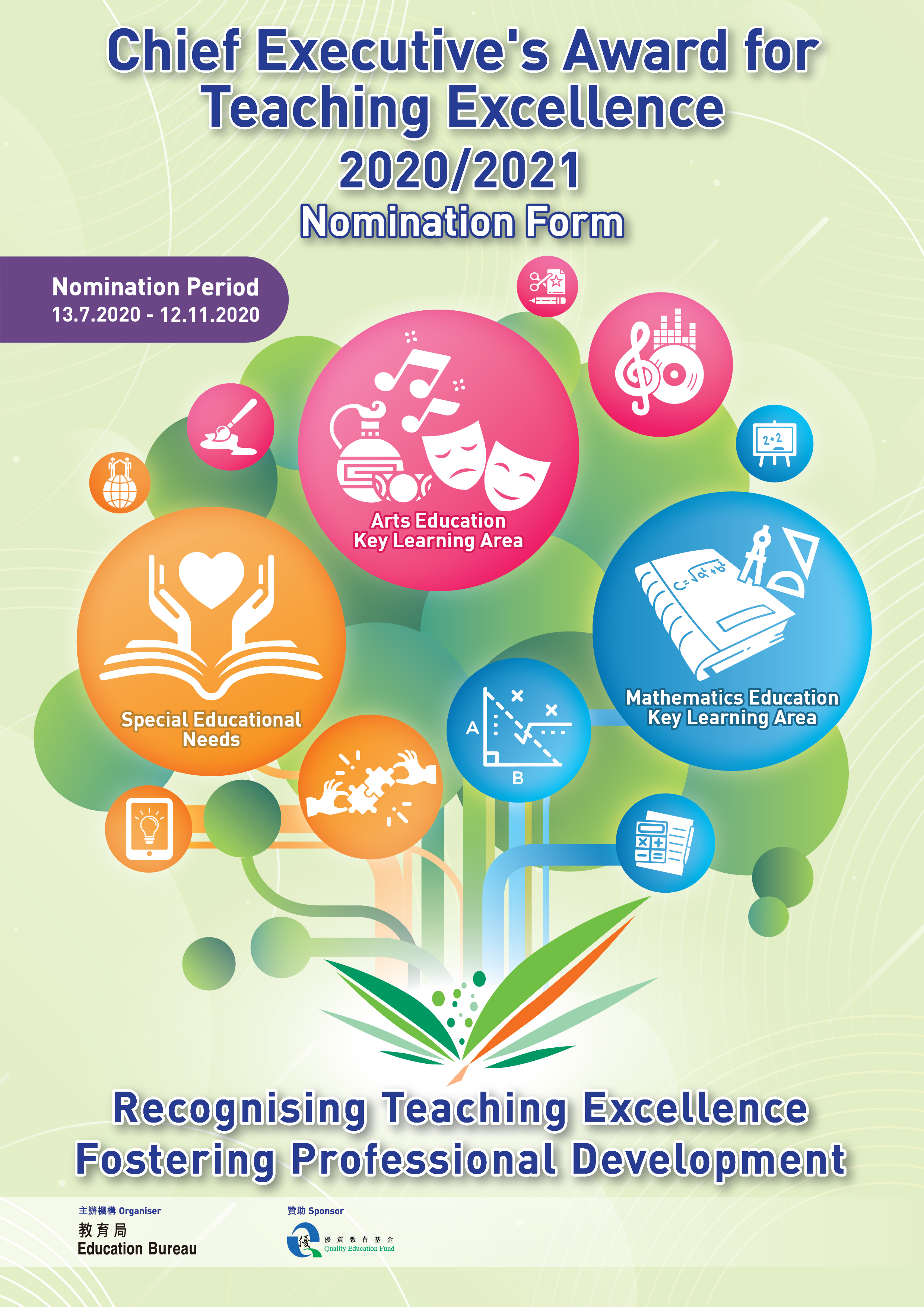 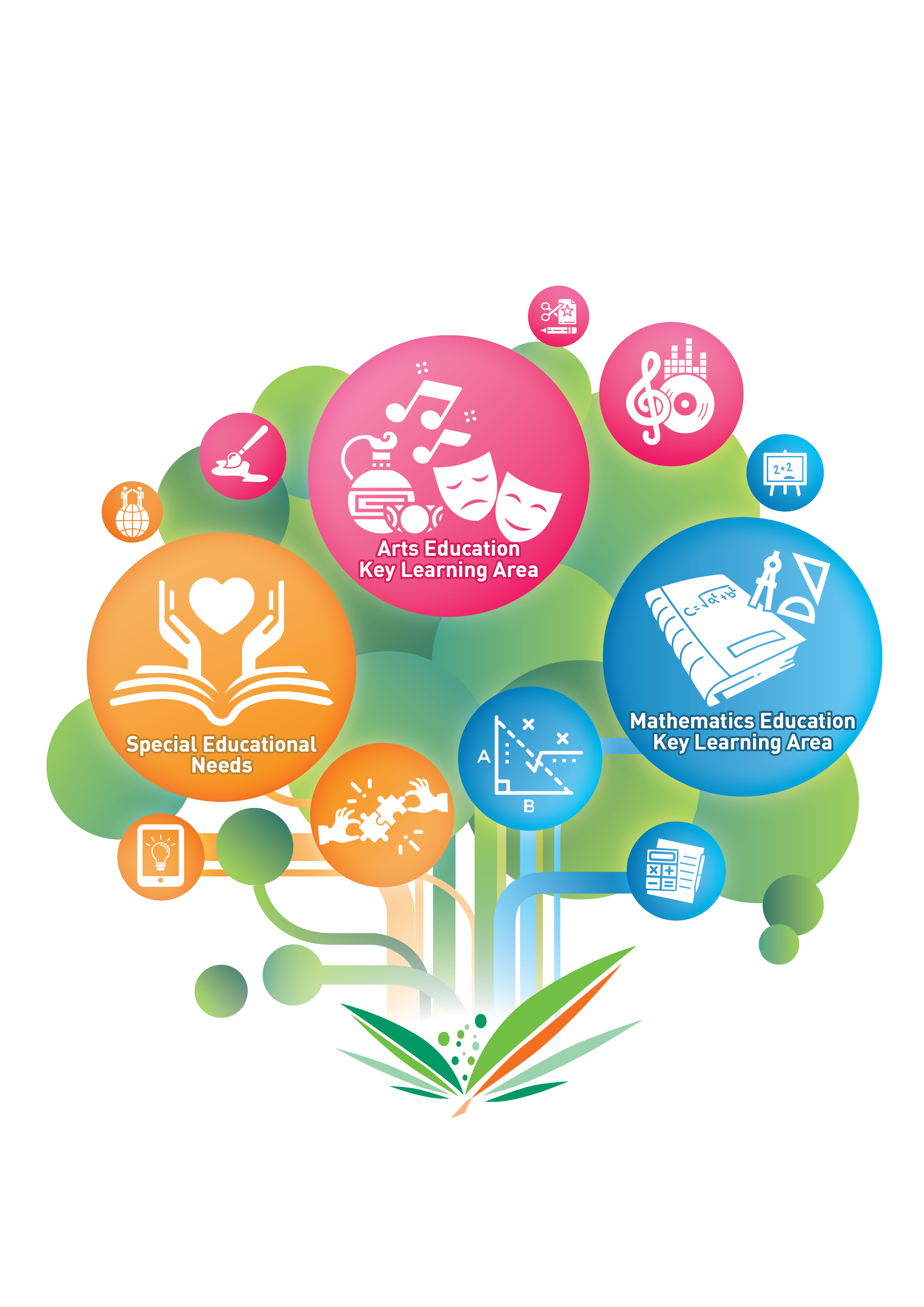 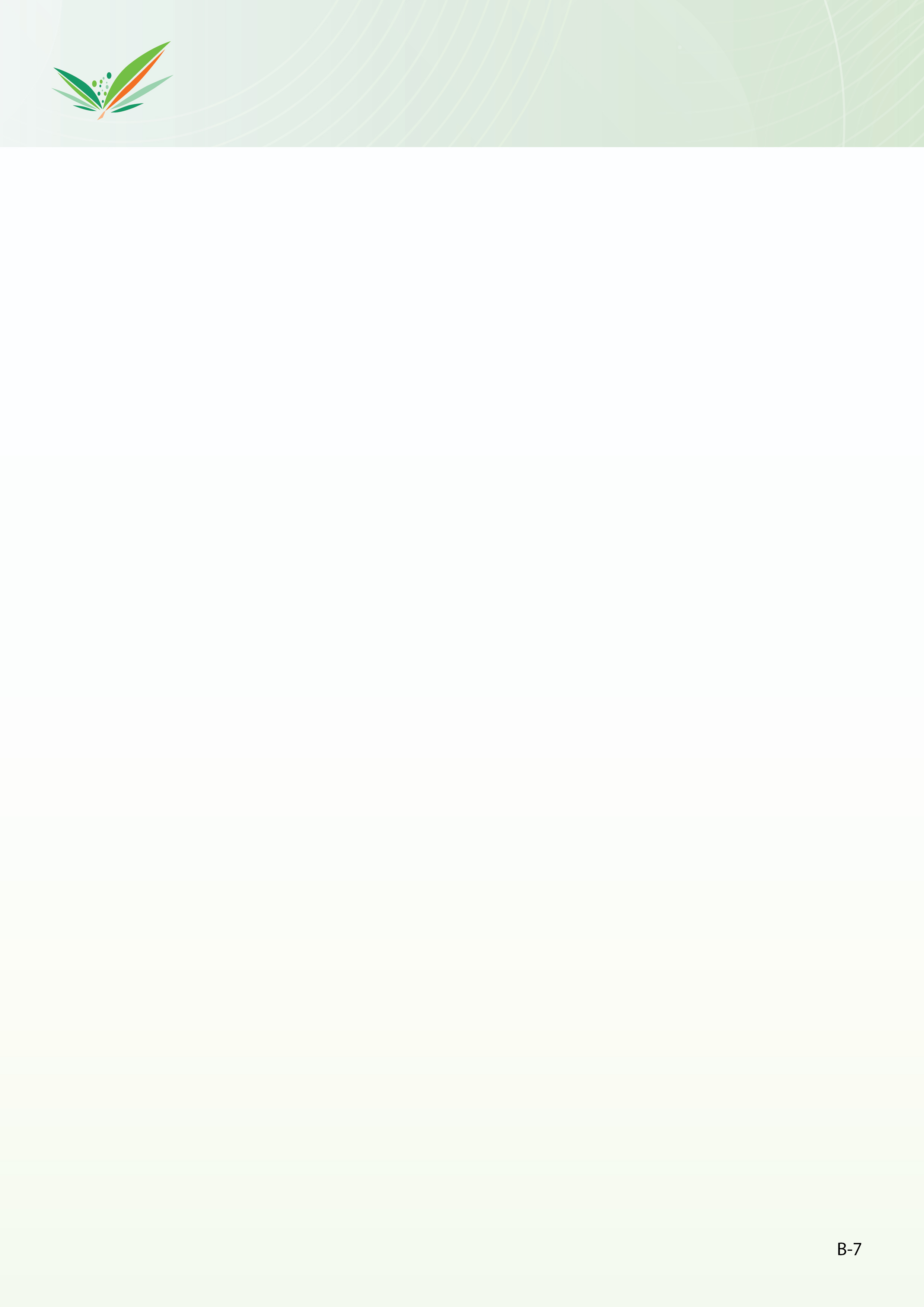 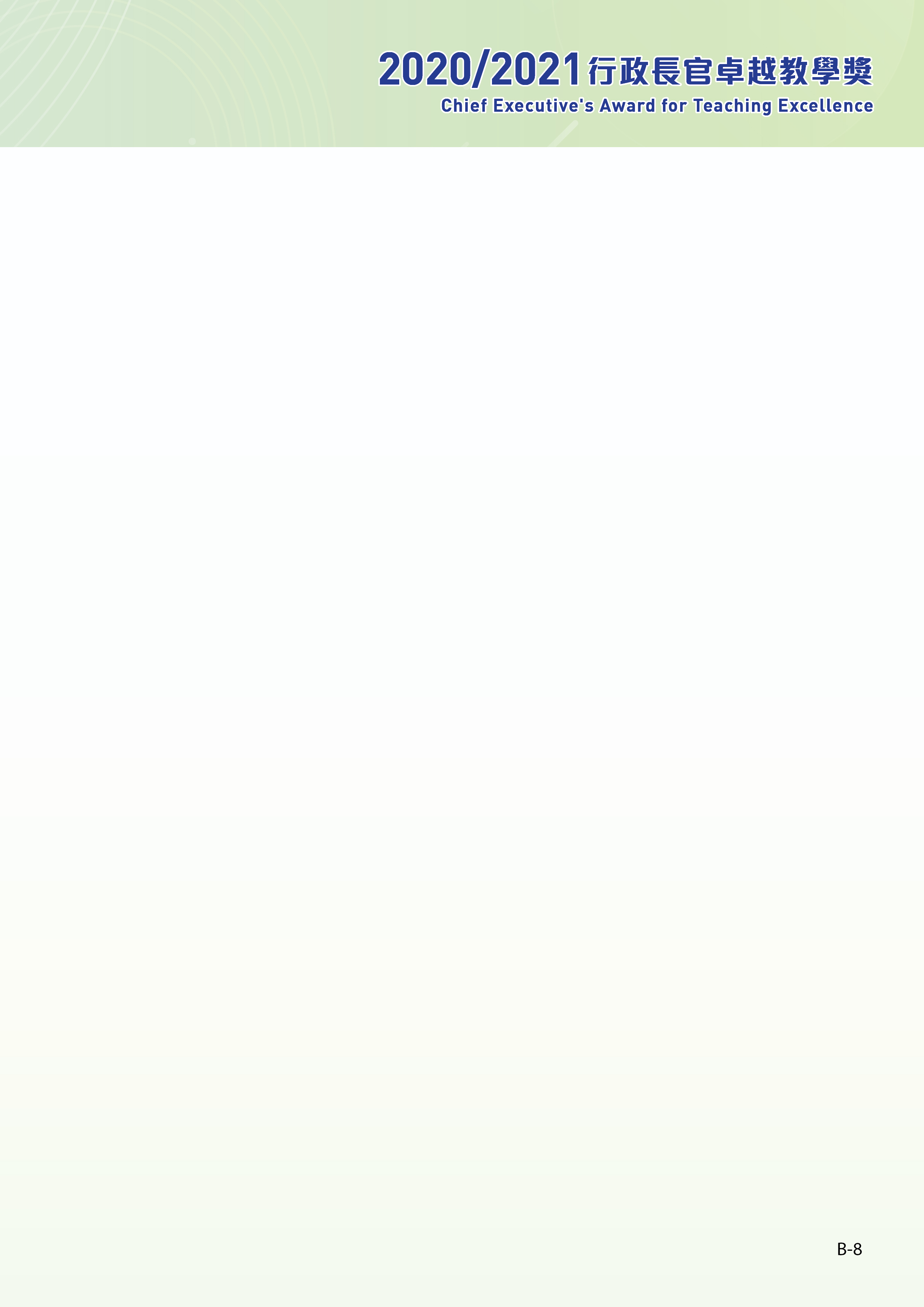 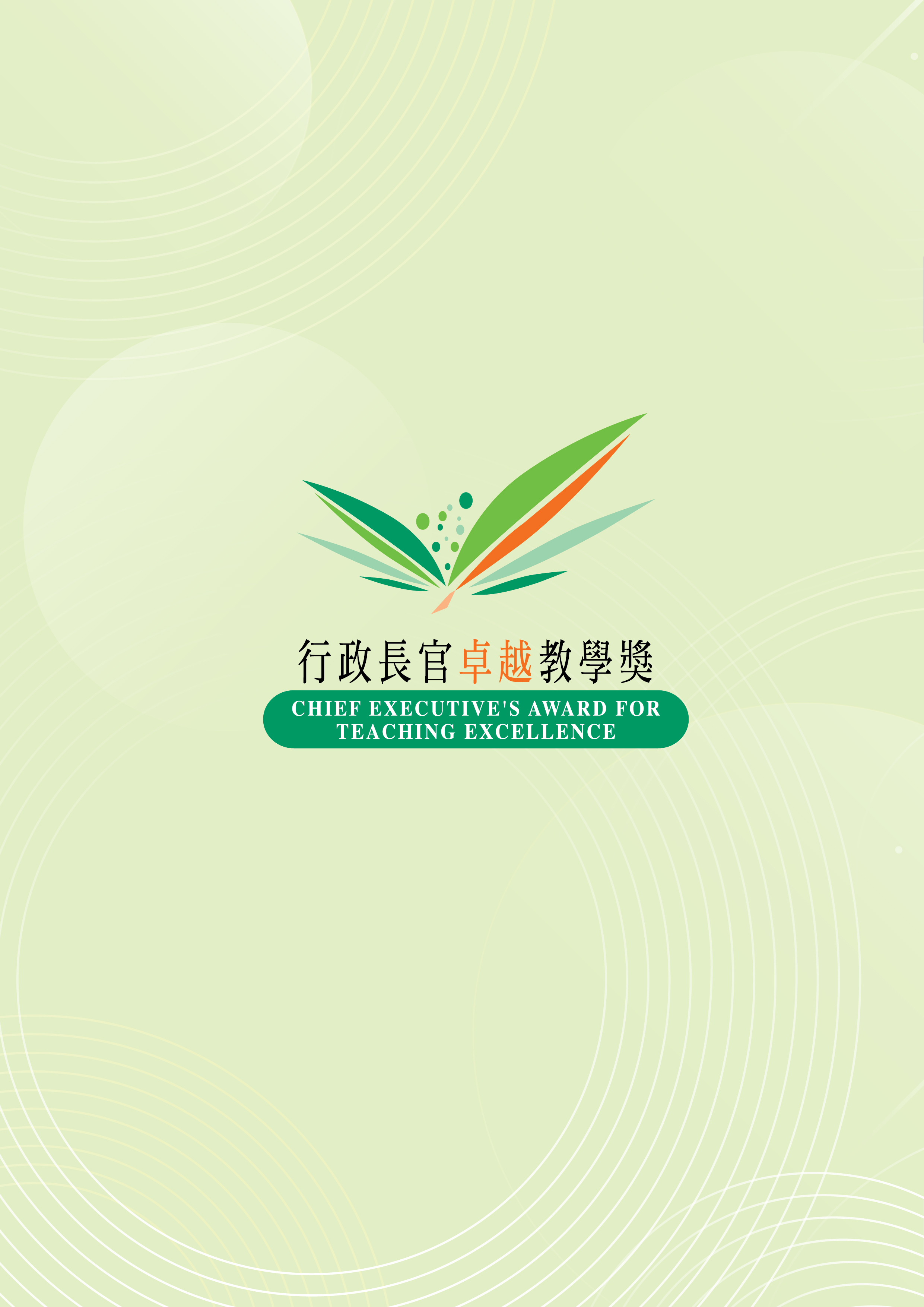 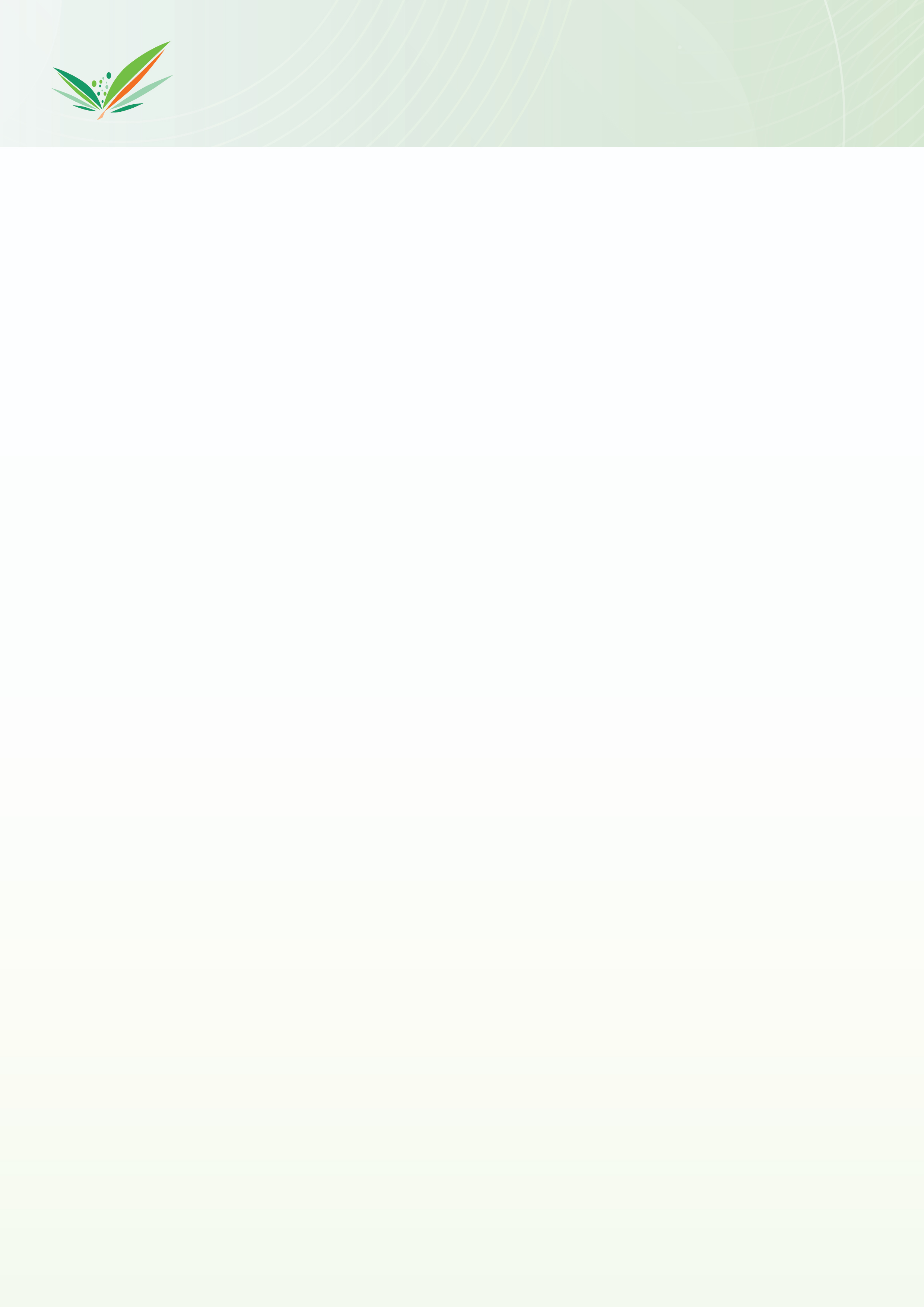 Chief Executive’s Award forTeaching Excellence (2020/2021)Chief Executive’s Award forTeaching Excellence (2020/2021)Chief Executive’s Award forTeaching Excellence (2020/2021)Chief Executive’s Award forTeaching Excellence (2020/2021)Chief Executive’s Award forTeaching Excellence (2020/2021)Chief Executive’s Award forTeaching Excellence (2020/2021)Chief Executive’s Award forTeaching Excellence (2020/2021)Chief Executive’s Award forTeaching Excellence (2020/2021)Chief Executive’s Award forTeaching Excellence (2020/2021)Chief Executive’s Award forTeaching Excellence (2020/2021)Chief Executive’s Award forTeaching Excellence (2020/2021)Chief Executive’s Award forTeaching Excellence (2020/2021)Nomination FormNomination FormNomination FormNomination FormNomination FormNomination FormNomination FormNomination FormNomination FormNomination FormNomination FormNomination FormPlease read the Nomination Guidelines carefully before filling in the Nomination Form.Please read the Nomination Guidelines carefully before filling in the Nomination Form.Please read the Nomination Guidelines carefully before filling in the Nomination Form.Please read the Nomination Guidelines carefully before filling in the Nomination Form.Please read the Nomination Guidelines carefully before filling in the Nomination Form.Please read the Nomination Guidelines carefully before filling in the Nomination Form.Please read the Nomination Guidelines carefully before filling in the Nomination Form.Please read the Nomination Guidelines carefully before filling in the Nomination Form.Please read the Nomination Guidelines carefully before filling in the Nomination Form.Please read the Nomination Guidelines carefully before filling in the Nomination Form.Please read the Nomination Guidelines carefully before filling in the Nomination Form.Please read the Nomination Guidelines carefully before filling in the Nomination Form.This Nomination Form comprises two parts including Part A and Part B:This Nomination Form comprises two parts including Part A and Part B:This Nomination Form comprises two parts including Part A and Part B:This Nomination Form comprises two parts including Part A and Part B:This Nomination Form comprises two parts including Part A and Part B:This Nomination Form comprises two parts including Part A and Part B:This Nomination Form comprises two parts including Part A and Part B:This Nomination Form comprises two parts including Part A and Part B:This Nomination Form comprises two parts including Part A and Part B:This Nomination Form comprises two parts including Part A and Part B:This Nomination Form comprises two parts including Part A and Part B:This Nomination Form comprises two parts including Part A and Part B:Part A – Nomination Summary (p. A-1)Nomination Summary (p. A-1)Nomination Summary (p. A-1)Nomination Summary (p. A-1)Nomination Summary (p. A-1)Nomination Summary (p. A-1)Nomination Summary (p. A-1)Nomination Summary (p. A-1)Nomination Summary (p. A-1)Nomination Summary (p. A-1)Nomination Summary (p. A-1)(*Please replace by the printed copy of e-Form if it is completed and submitted via GovHK)(*Please replace by the printed copy of e-Form if it is completed and submitted via GovHK)(*Please replace by the printed copy of e-Form if it is completed and submitted via GovHK)(*Please replace by the printed copy of e-Form if it is completed and submitted via GovHK)(*Please replace by the printed copy of e-Form if it is completed and submitted via GovHK)(*Please replace by the printed copy of e-Form if it is completed and submitted via GovHK)(*Please replace by the printed copy of e-Form if it is completed and submitted via GovHK)(*Please replace by the printed copy of e-Form if it is completed and submitted via GovHK)(*Please replace by the printed copy of e-Form if it is completed and submitted via GovHK)(*Please replace by the printed copy of e-Form if it is completed and submitted via GovHK)(*Please replace by the printed copy of e-Form if it is completed and submitted via GovHK)(*Please replace by the printed copy of e-Form if it is completed and submitted via GovHK)Part B –Nomination Details (p. B-1 to B-9)Nomination Details (p. B-1 to B-9)Nomination Details (p. B-1 to B-9)Nomination Details (p. B-1 to B-9)Nomination Details (p. B-1 to B-9)Nomination Details (p. B-1 to B-9)Nomination Details (p. B-1 to B-9)Nomination Details (p. B-1 to B-9)Nomination Details (p. B-1 to B-9)Nomination Details (p. B-1 to B-9)Nomination Details (p. B-1 to B-9)Section I Section I Section I Section I –To be completed by the Nominee1To be completed by the Nominee1To be completed by the Nominee1To be completed by the Nominee1To be completed by the Nominee1To be completed by the Nominee1Particulars of the NomineeParticulars of the NomineeParticulars of the NomineeParticulars of the NomineeParticulars of the NomineeParticulars of the NomineeNominee’s Reflection of Teaching PracticesNominee’s Reflection of Teaching PracticesNominee’s Reflection of Teaching PracticesNominee’s Reflection of Teaching PracticesNominee’s Reflection of Teaching PracticesNominee’s Reflection of Teaching PracticesDeclarationDeclarationDeclarationDeclarationDeclarationDeclarationSection II Section II Section II Section II –To be completed by the NominatorTo be completed by the NominatorTo be completed by the NominatorTo be completed by the NominatorTo be completed by the NominatorTo be completed by the NominatorParticulars of the NominatorParticulars of the NominatorParticulars of the NominatorParticulars of the NominatorParticulars of the NominatorParticulars of the NominatorReason(s) for Making the NominationReason(s) for Making the NominationReason(s) for Making the NominationReason(s) for Making the NominationReason(s) for Making the NominationReason(s) for Making the NominationSection IIISection IIISection IIISection III–To be completed by the SecondersTo be completed by the SecondersTo be completed by the SecondersTo be completed by the SecondersTo be completed by the SecondersTo be completed by the SecondersParticulars of the SeconderParticulars of the SeconderParticulars of the SeconderParticulars of the SeconderParticulars of the SeconderParticulars of the SeconderReason(s) for Seconding the Nomination (Optional)Reason(s) for Seconding the Nomination (Optional)Reason(s) for Seconding the Nomination (Optional)Reason(s) for Seconding the Nomination (Optional)Reason(s) for Seconding the Nomination (Optional)Reason(s) for Seconding the Nomination (Optional)Section IVSection IVSection IVSection IV–Collection and Use of Personal DataCollection and Use of Personal DataCollection and Use of Personal DataCollection and Use of Personal DataCollection and Use of Personal DataCollection and Use of Personal DataSubmission of NominationSubmission of NominationSubmission of NominationSubmission of NominationSubmission of NominationSubmission of NominationSubmission of NominationSubmission of NominationSubmission of NominationSubmission of NominationSubmission of NominationSubmission of NominationNomination materials, including Nomination Form (Part A and Part B), printed copy of reflection of teaching practices and USB should be submitted in triplicate, in person or by post, to the Chief Executive’s Award for Teaching Excellence Secretariat at Room 1107, 11/F., Wu Chung House, 213 Queen’s Road East, Wan Chai, Hong Kong on or before 12 November 2020. For nominations submitted by post, date of the stamp chop will be used as the submission date. Reference number of the submitted e-Form should be quoted on the cover of envelope, if any.Nomination materials, including Nomination Form (Part A and Part B), printed copy of reflection of teaching practices and USB should be submitted in triplicate, in person or by post, to the Chief Executive’s Award for Teaching Excellence Secretariat at Room 1107, 11/F., Wu Chung House, 213 Queen’s Road East, Wan Chai, Hong Kong on or before 12 November 2020. For nominations submitted by post, date of the stamp chop will be used as the submission date. Reference number of the submitted e-Form should be quoted on the cover of envelope, if any.Nomination materials, including Nomination Form (Part A and Part B), printed copy of reflection of teaching practices and USB should be submitted in triplicate, in person or by post, to the Chief Executive’s Award for Teaching Excellence Secretariat at Room 1107, 11/F., Wu Chung House, 213 Queen’s Road East, Wan Chai, Hong Kong on or before 12 November 2020. For nominations submitted by post, date of the stamp chop will be used as the submission date. Reference number of the submitted e-Form should be quoted on the cover of envelope, if any.Nomination materials, including Nomination Form (Part A and Part B), printed copy of reflection of teaching practices and USB should be submitted in triplicate, in person or by post, to the Chief Executive’s Award for Teaching Excellence Secretariat at Room 1107, 11/F., Wu Chung House, 213 Queen’s Road East, Wan Chai, Hong Kong on or before 12 November 2020. For nominations submitted by post, date of the stamp chop will be used as the submission date. Reference number of the submitted e-Form should be quoted on the cover of envelope, if any.Nomination materials, including Nomination Form (Part A and Part B), printed copy of reflection of teaching practices and USB should be submitted in triplicate, in person or by post, to the Chief Executive’s Award for Teaching Excellence Secretariat at Room 1107, 11/F., Wu Chung House, 213 Queen’s Road East, Wan Chai, Hong Kong on or before 12 November 2020. For nominations submitted by post, date of the stamp chop will be used as the submission date. Reference number of the submitted e-Form should be quoted on the cover of envelope, if any.Nomination materials, including Nomination Form (Part A and Part B), printed copy of reflection of teaching practices and USB should be submitted in triplicate, in person or by post, to the Chief Executive’s Award for Teaching Excellence Secretariat at Room 1107, 11/F., Wu Chung House, 213 Queen’s Road East, Wan Chai, Hong Kong on or before 12 November 2020. For nominations submitted by post, date of the stamp chop will be used as the submission date. Reference number of the submitted e-Form should be quoted on the cover of envelope, if any.Nomination materials, including Nomination Form (Part A and Part B), printed copy of reflection of teaching practices and USB should be submitted in triplicate, in person or by post, to the Chief Executive’s Award for Teaching Excellence Secretariat at Room 1107, 11/F., Wu Chung House, 213 Queen’s Road East, Wan Chai, Hong Kong on or before 12 November 2020. For nominations submitted by post, date of the stamp chop will be used as the submission date. Reference number of the submitted e-Form should be quoted on the cover of envelope, if any.Nomination materials, including Nomination Form (Part A and Part B), printed copy of reflection of teaching practices and USB should be submitted in triplicate, in person or by post, to the Chief Executive’s Award for Teaching Excellence Secretariat at Room 1107, 11/F., Wu Chung House, 213 Queen’s Road East, Wan Chai, Hong Kong on or before 12 November 2020. For nominations submitted by post, date of the stamp chop will be used as the submission date. Reference number of the submitted e-Form should be quoted on the cover of envelope, if any.Nomination materials, including Nomination Form (Part A and Part B), printed copy of reflection of teaching practices and USB should be submitted in triplicate, in person or by post, to the Chief Executive’s Award for Teaching Excellence Secretariat at Room 1107, 11/F., Wu Chung House, 213 Queen’s Road East, Wan Chai, Hong Kong on or before 12 November 2020. For nominations submitted by post, date of the stamp chop will be used as the submission date. Reference number of the submitted e-Form should be quoted on the cover of envelope, if any.Nomination materials, including Nomination Form (Part A and Part B), printed copy of reflection of teaching practices and USB should be submitted in triplicate, in person or by post, to the Chief Executive’s Award for Teaching Excellence Secretariat at Room 1107, 11/F., Wu Chung House, 213 Queen’s Road East, Wan Chai, Hong Kong on or before 12 November 2020. For nominations submitted by post, date of the stamp chop will be used as the submission date. Reference number of the submitted e-Form should be quoted on the cover of envelope, if any.Nomination materials, including Nomination Form (Part A and Part B), printed copy of reflection of teaching practices and USB should be submitted in triplicate, in person or by post, to the Chief Executive’s Award for Teaching Excellence Secretariat at Room 1107, 11/F., Wu Chung House, 213 Queen’s Road East, Wan Chai, Hong Kong on or before 12 November 2020. For nominations submitted by post, date of the stamp chop will be used as the submission date. Reference number of the submitted e-Form should be quoted on the cover of envelope, if any.Nomination materials, including Nomination Form (Part A and Part B), printed copy of reflection of teaching practices and USB should be submitted in triplicate, in person or by post, to the Chief Executive’s Award for Teaching Excellence Secretariat at Room 1107, 11/F., Wu Chung House, 213 Queen’s Road East, Wan Chai, Hong Kong on or before 12 November 2020. For nominations submitted by post, date of the stamp chop will be used as the submission date. Reference number of the submitted e-Form should be quoted on the cover of envelope, if any.EnquiriesEnquiriesEnquiriesEnquiriesEnquiriesEnquiriesEnquiriesEnquiriesEnquiriesEnquiriesEnquiriesEnquiriesIf you have any enquiries, you are most welcome to contact the CEATE Secretariat through the following ways:If you have any enquiries, you are most welcome to contact the CEATE Secretariat through the following ways:If you have any enquiries, you are most welcome to contact the CEATE Secretariat through the following ways:If you have any enquiries, you are most welcome to contact the CEATE Secretariat through the following ways:If you have any enquiries, you are most welcome to contact the CEATE Secretariat through the following ways:If you have any enquiries, you are most welcome to contact the CEATE Secretariat through the following ways:If you have any enquiries, you are most welcome to contact the CEATE Secretariat through the following ways:If you have any enquiries, you are most welcome to contact the CEATE Secretariat through the following ways:If you have any enquiries, you are most welcome to contact the CEATE Secretariat through the following ways:If you have any enquiries, you are most welcome to contact the CEATE Secretariat through the following ways:If you have any enquiries, you are most welcome to contact the CEATE Secretariat through the following ways:If you have any enquiries, you are most welcome to contact the CEATE Secretariat through the following ways:By Tel.:By Tel.:2892 57822892 57822892 57822892 57822892 57822892 57822892 57822892 57822892 57822892 5782By E-mail:By E-mail:ate@edb.gov.hkate@edb.gov.hkate@edb.gov.hkate@edb.gov.hkate@edb.gov.hkate@edb.gov.hkate@edb.gov.hkate@edb.gov.hkate@edb.gov.hkate@edb.gov.hkBy Post:By Post:The CEATE Secretariat, Room 1107, 11/F., Wu Chung House, 213 Queen’s Road East, Wan Chai, Hong KongThe CEATE Secretariat, Room 1107, 11/F., Wu Chung House, 213 Queen’s Road East, Wan Chai, Hong KongThe CEATE Secretariat, Room 1107, 11/F., Wu Chung House, 213 Queen’s Road East, Wan Chai, Hong KongThe CEATE Secretariat, Room 1107, 11/F., Wu Chung House, 213 Queen’s Road East, Wan Chai, Hong KongThe CEATE Secretariat, Room 1107, 11/F., Wu Chung House, 213 Queen’s Road East, Wan Chai, Hong KongThe CEATE Secretariat, Room 1107, 11/F., Wu Chung House, 213 Queen’s Road East, Wan Chai, Hong KongThe CEATE Secretariat, Room 1107, 11/F., Wu Chung House, 213 Queen’s Road East, Wan Chai, Hong KongThe CEATE Secretariat, Room 1107, 11/F., Wu Chung House, 213 Queen’s Road East, Wan Chai, Hong KongThe CEATE Secretariat, Room 1107, 11/F., Wu Chung House, 213 Queen’s Road East, Wan Chai, Hong KongThe CEATE Secretariat, Room 1107, 11/F., Wu Chung House, 213 Queen’s Road East, Wan Chai, Hong Kong1 In this Nomination Form, "Nominee" means the nominated teacher of an individual nomination or all group members of a group nomination.1 In this Nomination Form, "Nominee" means the nominated teacher of an individual nomination or all group members of a group nomination.1 In this Nomination Form, "Nominee" means the nominated teacher of an individual nomination or all group members of a group nomination.1 In this Nomination Form, "Nominee" means the nominated teacher of an individual nomination or all group members of a group nomination.1 In this Nomination Form, "Nominee" means the nominated teacher of an individual nomination or all group members of a group nomination.1 In this Nomination Form, "Nominee" means the nominated teacher of an individual nomination or all group members of a group nomination.1 In this Nomination Form, "Nominee" means the nominated teacher of an individual nomination or all group members of a group nomination.1 In this Nomination Form, "Nominee" means the nominated teacher of an individual nomination or all group members of a group nomination.1 In this Nomination Form, "Nominee" means the nominated teacher of an individual nomination or all group members of a group nomination.1 In this Nomination Form, "Nominee" means the nominated teacher of an individual nomination or all group members of a group nomination.1 In this Nomination Form, "Nominee" means the nominated teacher of an individual nomination or all group members of a group nomination.1 In this Nomination Form, "Nominee" means the nominated teacher of an individual nomination or all group members of a group nomination.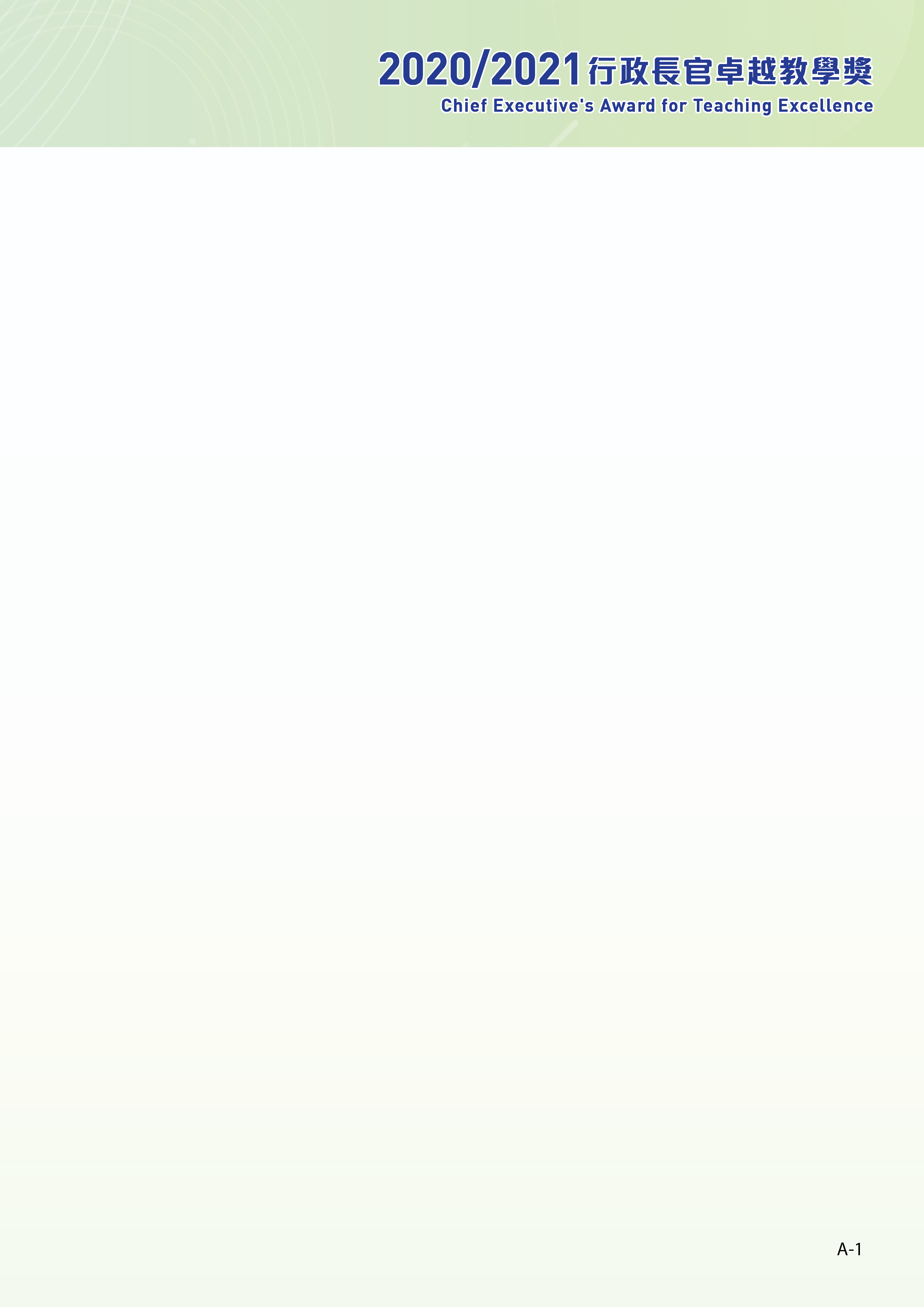 Part A – Nomination SummaryPart A – Nomination SummaryPart A – Nomination SummaryPart A – Nomination SummaryPart A – Nomination SummaryPart A – Nomination SummaryPart A – Nomination SummaryPart A – Nomination SummaryPart A – Nomination SummaryPart A – Nomination SummaryPart A – Nomination SummaryPart A – Nomination SummaryTheme to which your nomination belongs:Theme to which your nomination belongs:Theme to which your nomination belongs:Theme to which your nomination belongs:Theme to which your nomination belongs:Theme to which your nomination belongs:Theme to which your nomination belongs:Theme to which your nomination belongs:Theme to which your nomination belongs:Theme to which your nomination belongs:Theme to which your nomination belongs:Theme to which your nomination belongs: Arts Education KLA / Mathematics Education KLA / Special Educational Needs *  Arts Education KLA / Mathematics Education KLA / Special Educational Needs *  Arts Education KLA / Mathematics Education KLA / Special Educational Needs *  Arts Education KLA / Mathematics Education KLA / Special Educational Needs *  Arts Education KLA / Mathematics Education KLA / Special Educational Needs *  Arts Education KLA / Mathematics Education KLA / Special Educational Needs *  Arts Education KLA / Mathematics Education KLA / Special Educational Needs *  Arts Education KLA / Mathematics Education KLA / Special Educational Needs *  Arts Education KLA / Mathematics Education KLA / Special Educational Needs *  Arts Education KLA / Mathematics Education KLA / Special Educational Needs *  Arts Education KLA / Mathematics Education KLA / Special Educational Needs *  Arts Education KLA / Mathematics Education KLA / Special Educational Needs * Type of Nomination:  Individual Nomination / Group Nomination *Type of Nomination:  Individual Nomination / Group Nomination *Type of Nomination:  Individual Nomination / Group Nomination *Type of Nomination:  Individual Nomination / Group Nomination *Type of Nomination:  Individual Nomination / Group Nomination *Type of Nomination:  Individual Nomination / Group Nomination *Type of Nomination:  Individual Nomination / Group Nomination *Type of Nomination:  Individual Nomination / Group Nomination *Type of Nomination:  Individual Nomination / Group Nomination *Type of Nomination:  Individual Nomination / Group Nomination *Type of Nomination:  Individual Nomination / Group Nomination *Type of Nomination:  Individual Nomination / Group Nomination *Name of Nominee: Dr / Mr / Mrs / Ms *Name of Nominee: Dr / Mr / Mrs / Ms *Name of Nominee: Dr / Mr / Mrs / Ms *Name of Nominee: Dr / Mr / Mrs / Ms *Name of Nominee: Dr / Mr / Mrs / Ms *Name of Nominee: Dr / Mr / Mrs / Ms *Name of Nominee: Dr / Mr / Mrs / Ms *(English)(Individual Nomination or Group Leader)(Individual Nomination or Group Leader)(Individual Nomination or Group Leader)(Individual Nomination or Group Leader)(Individual Nomination or Group Leader)(Individual Nomination or Group Leader)(Individual Nomination or Group Leader)(Chinese)[Items no. 4 and 5 below: for Group Nomination only][Items no. 4 and 5 below: for Group Nomination only][Items no. 4 and 5 below: for Group Nomination only][Items no. 4 and 5 below: for Group Nomination only][Items no. 4 and 5 below: for Group Nomination only][Items no. 4 and 5 below: for Group Nomination only][Items no. 4 and 5 below: for Group Nomination only][Items no. 4 and 5 below: for Group Nomination only][Items no. 4 and 5 below: for Group Nomination only][Items no. 4 and 5 below: for Group Nomination only][Items no. 4 and 5 below: for Group Nomination only][Items no. 4 and 5 below: for Group Nomination only]Number of group members (excluding group leader):Number of group members (excluding group leader):Number of group members (excluding group leader):Number of group members (excluding group leader):Number of group members (excluding group leader):Number of group members (excluding group leader):Number of group members (excluding group leader):Number of group members (excluding group leader):Number of group members (excluding group leader):Name of Nominee: Dr / Mr / Mrs / Ms *Name of Nominee: Dr / Mr / Mrs / Ms *Name of Nominee: Dr / Mr / Mrs / Ms *Name of Nominee: Dr / Mr / Mrs / Ms *Name of Nominee: Dr / Mr / Mrs / Ms *Name of Nominee: Dr / Mr / Mrs / Ms *Name of Nominee: Dr / Mr / Mrs / Ms *(English)(group member 1)(group member 1)(group member 1)(group member 1)(group member 1)(group member 1)(group member 1)(Chinese)Name of Nominee: Dr / Mr / Mrs / Ms *Name of Nominee: Dr / Mr / Mrs / Ms *Name of Nominee: Dr / Mr / Mrs / Ms *Name of Nominee: Dr / Mr / Mrs / Ms *Name of Nominee: Dr / Mr / Mrs / Ms *Name of Nominee: Dr / Mr / Mrs / Ms *Name of Nominee: Dr / Mr / Mrs / Ms *(English)(group member 2)(group member 2)(group member 2)(group member 2)(group member 2)(group member 2)(group member 2)(Chinese)Name of Nominee: Dr / Mr / Mrs / Ms *Name of Nominee: Dr / Mr / Mrs / Ms *Name of Nominee: Dr / Mr / Mrs / Ms *Name of Nominee: Dr / Mr / Mrs / Ms *Name of Nominee: Dr / Mr / Mrs / Ms *Name of Nominee: Dr / Mr / Mrs / Ms *Name of Nominee: Dr / Mr / Mrs / Ms *(English)(group member 3)(group member 3)(group member 3)(group member 3)(group member 3)(group member 3)(group member 3)(Chinese)Name of Nominee: Dr / Mr / Mrs / Ms *Name of Nominee: Dr / Mr / Mrs / Ms *Name of Nominee: Dr / Mr / Mrs / Ms *Name of Nominee: Dr / Mr / Mrs / Ms *Name of Nominee: Dr / Mr / Mrs / Ms *Name of Nominee: Dr / Mr / Mrs / Ms *Name of Nominee: Dr / Mr / Mrs / Ms *(English)(group member 4)(group member 4)(group member 4)(group member 4)(group member 4)(group member 4)(group member 4)(Chinese)Name of School2:Name of School2:Name of School2:Name of School2:School Address2:School Address2:School Address2:School Address2:Tel. No.2:Tel. No.2:Tel. No.2:Fax. No.2:Fax. No.2:Email2:Email2:* Delete where appropriate.* Delete where appropriate.* Delete where appropriate.* Delete where appropriate.* Delete where appropriate.* Delete where appropriate.* Delete where appropriate.* Delete where appropriate.* Delete where appropriate.* Delete where appropriate.* Delete where appropriate.* Delete where appropriate.2 Please provide contact information of Group Leader for group nominations.2 Please provide contact information of Group Leader for group nominations.2 Please provide contact information of Group Leader for group nominations.2 Please provide contact information of Group Leader for group nominations.2 Please provide contact information of Group Leader for group nominations.2 Please provide contact information of Group Leader for group nominations.2 Please provide contact information of Group Leader for group nominations.2 Please provide contact information of Group Leader for group nominations.2 Please provide contact information of Group Leader for group nominations.2 Please provide contact information of Group Leader for group nominations.2 Please provide contact information of Group Leader for group nominations.2 Please provide contact information of Group Leader for group nominations.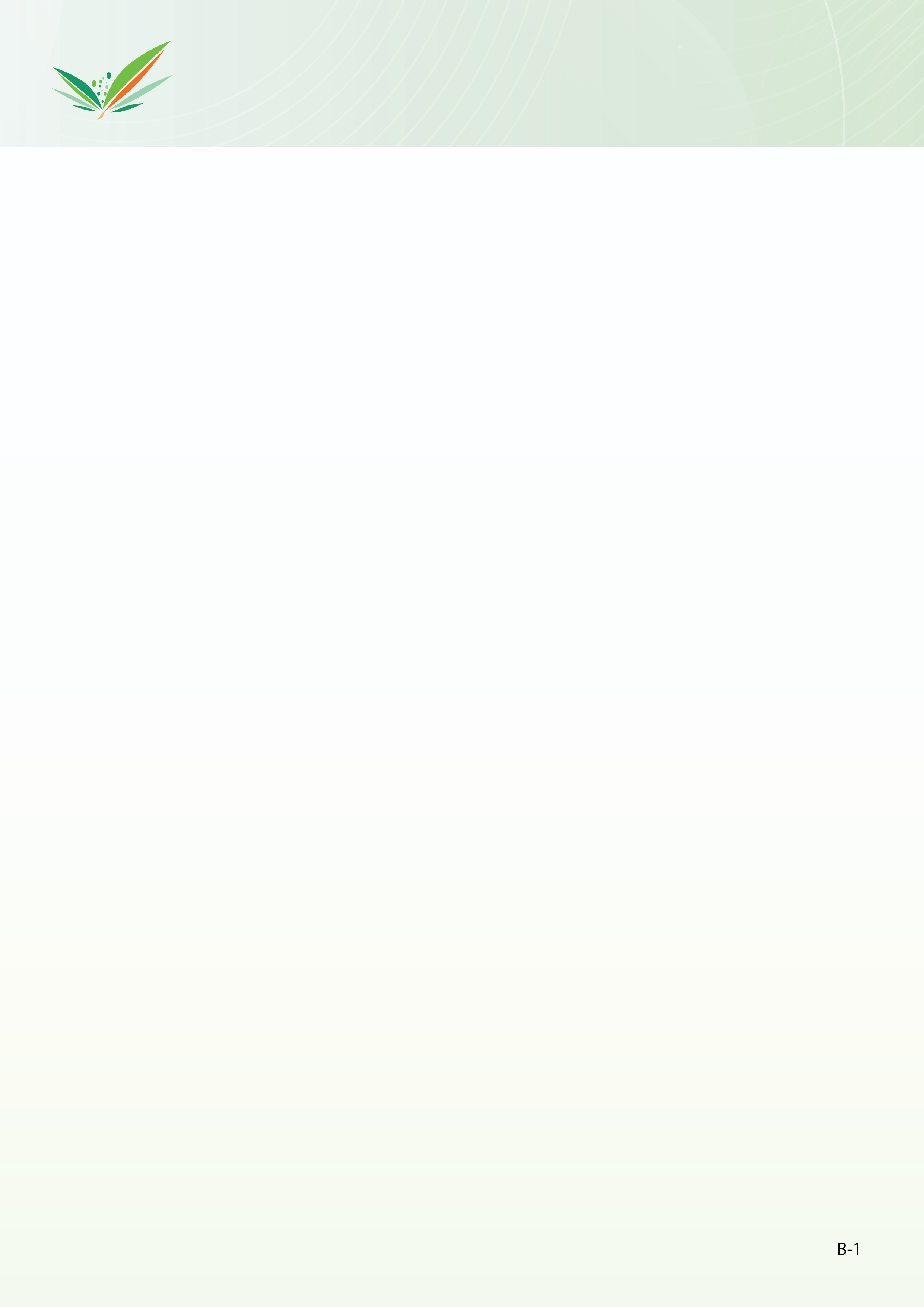 Part B – Nomination DetailsSection I – To be completed by the NomineePart B – Nomination DetailsSection I – To be completed by the NomineePart B – Nomination DetailsSection I – To be completed by the NomineePart B – Nomination DetailsSection I – To be completed by the NomineePart B – Nomination DetailsSection I – To be completed by the NomineePart B – Nomination DetailsSection I – To be completed by the NomineePart B – Nomination DetailsSection I – To be completed by the NomineePart B – Nomination DetailsSection I – To be completed by the NomineePart B – Nomination DetailsSection I – To be completed by the NomineePart B – Nomination DetailsSection I – To be completed by the NomineePart B – Nomination DetailsSection I – To be completed by the NomineePart B – Nomination DetailsSection I – To be completed by the NomineePart B – Nomination DetailsSection I – To be completed by the NomineePart B – Nomination DetailsSection I – To be completed by the NomineePart B – Nomination DetailsSection I – To be completed by the NomineePart B – Nomination DetailsSection I – To be completed by the NomineePart B – Nomination DetailsSection I – To be completed by the NomineeA. Particulars of the NomineeA. Particulars of the NomineeA. Particulars of the NomineeA. Particulars of the NomineeA. Particulars of the NomineeA. Particulars of the NomineeA. Particulars of the NomineeA. Particulars of the NomineeA. Particulars of the NomineeA. Particulars of the NomineeA. Particulars of the NomineeA. Particulars of the NomineeA. Particulars of the NomineeA. Particulars of the NomineeA. Particulars of the NomineeA. Particulars of the NomineeA. Particulars of the NomineeFor group nominations, each Group should comprise not more than five teachers. Please make copies of A. Particulars of the Nominee for each nominee to fill in.For group nominations, each Group should comprise not more than five teachers. Please make copies of A. Particulars of the Nominee for each nominee to fill in.For group nominations, each Group should comprise not more than five teachers. Please make copies of A. Particulars of the Nominee for each nominee to fill in.For group nominations, each Group should comprise not more than five teachers. Please make copies of A. Particulars of the Nominee for each nominee to fill in.For group nominations, each Group should comprise not more than five teachers. Please make copies of A. Particulars of the Nominee for each nominee to fill in.For group nominations, each Group should comprise not more than five teachers. Please make copies of A. Particulars of the Nominee for each nominee to fill in.For group nominations, each Group should comprise not more than five teachers. Please make copies of A. Particulars of the Nominee for each nominee to fill in.For group nominations, each Group should comprise not more than five teachers. Please make copies of A. Particulars of the Nominee for each nominee to fill in.For group nominations, each Group should comprise not more than five teachers. Please make copies of A. Particulars of the Nominee for each nominee to fill in.For group nominations, each Group should comprise not more than five teachers. Please make copies of A. Particulars of the Nominee for each nominee to fill in.For group nominations, each Group should comprise not more than five teachers. Please make copies of A. Particulars of the Nominee for each nominee to fill in.For group nominations, each Group should comprise not more than five teachers. Please make copies of A. Particulars of the Nominee for each nominee to fill in.For group nominations, each Group should comprise not more than five teachers. Please make copies of A. Particulars of the Nominee for each nominee to fill in.For group nominations, each Group should comprise not more than five teachers. Please make copies of A. Particulars of the Nominee for each nominee to fill in.For group nominations, each Group should comprise not more than five teachers. Please make copies of A. Particulars of the Nominee for each nominee to fill in.For group nominations, each Group should comprise not more than five teachers. Please make copies of A. Particulars of the Nominee for each nominee to fill in.For group nominations, each Group should comprise not more than five teachers. Please make copies of A. Particulars of the Nominee for each nominee to fill in.Name of Nominee:   Dr / Mr / Mrs / Ms *Name of Nominee:   Dr / Mr / Mrs / Ms *Name of Nominee:   Dr / Mr / Mrs / Ms *Name of Nominee:   Dr / Mr / Mrs / Ms *Name of Nominee:   Dr / Mr / Mrs / Ms *Name of Nominee:   Dr / Mr / Mrs / Ms *Name of Nominee:   Dr / Mr / Mrs / Ms *Name of Nominee:   Dr / Mr / Mrs / Ms *Name of Nominee:   Dr / Mr / Mrs / Ms *Name of Nominee:   Dr / Mr / Mrs / Ms *(English)(English)(English)(Chinese)(Chinese)(Chinese)HKID No. (Letter(s) + first 4 digits):HKID No. (Letter(s) + first 4 digits):HKID No. (Letter(s) + first 4 digits):HKID No. (Letter(s) + first 4 digits):HKID No. (Letter(s) + first 4 digits):HKID No. (Letter(s) + first 4 digits):HKID No. (Letter(s) + first 4 digits):HKID No. (Letter(s) + first 4 digits):(e.g. A 1234)(e.g. A 1234)(e.g. A 1234)(e.g. A 1234)Years of Teaching in HK:Years of Teaching in HK:Years of Teaching in HK:Years of Teaching in HK:Years of Teaching in HK:Teacher Registration No.:Teacher Registration No.:Teacher Registration No.:Teacher Registration No.:Teacher Registration No.:Teacher Registration No.:(Teachers who are exempted under Section (9)(1)(a) of the Education Ordinance, Cap. 279 are not required to fill in this item.)(Teachers who are exempted under Section (9)(1)(a) of the Education Ordinance, Cap. 279 are not required to fill in this item.)(Teachers who are exempted under Section (9)(1)(a) of the Education Ordinance, Cap. 279 are not required to fill in this item.)(Teachers who are exempted under Section (9)(1)(a) of the Education Ordinance, Cap. 279 are not required to fill in this item.)(Teachers who are exempted under Section (9)(1)(a) of the Education Ordinance, Cap. 279 are not required to fill in this item.)(Teachers who are exempted under Section (9)(1)(a) of the Education Ordinance, Cap. 279 are not required to fill in this item.)(Teachers who are exempted under Section (9)(1)(a) of the Education Ordinance, Cap. 279 are not required to fill in this item.)(Teachers who are exempted under Section (9)(1)(a) of the Education Ordinance, Cap. 279 are not required to fill in this item.)(Teachers who are exempted under Section (9)(1)(a) of the Education Ordinance, Cap. 279 are not required to fill in this item.)(Teachers who are exempted under Section (9)(1)(a) of the Education Ordinance, Cap. 279 are not required to fill in this item.)(Teachers who are exempted under Section (9)(1)(a) of the Education Ordinance, Cap. 279 are not required to fill in this item.)(Teachers who are exempted under Section (9)(1)(a) of the Education Ordinance, Cap. 279 are not required to fill in this item.)(Teachers who are exempted under Section (9)(1)(a) of the Education Ordinance, Cap. 279 are not required to fill in this item.)(Teachers who are exempted under Section (9)(1)(a) of the Education Ordinance, Cap. 279 are not required to fill in this item.)(Teachers who are exempted under Section (9)(1)(a) of the Education Ordinance, Cap. 279 are not required to fill in this item.)(Teachers who are exempted under Section (9)(1)(a) of the Education Ordinance, Cap. 279 are not required to fill in this item.)(Teachers who are exempted under Section (9)(1)(a) of the Education Ordinance, Cap. 279 are not required to fill in this item.)Subject(s) taught in the past 3 years:Subject(s) taught in the past 3 years:Subject(s) taught in the past 3 years:Subject(s) taught in the past 3 years:Subject(s) taught in the past 3 years:Subject(s) taught in the past 3 years:Subject(s) taught in the past 3 years:Subject(s) taught in the past 3 years:Subject(s) taught in the past 3 years:(Kindergarten3 teachers are not required to fill in this item.)(Kindergarten3 teachers are not required to fill in this item.)(Kindergarten3 teachers are not required to fill in this item.)(Kindergarten3 teachers are not required to fill in this item.)(Kindergarten3 teachers are not required to fill in this item.)(Kindergarten3 teachers are not required to fill in this item.)(Kindergarten3 teachers are not required to fill in this item.)(Kindergarten3 teachers are not required to fill in this item.)(Kindergarten3 teachers are not required to fill in this item.)(Kindergarten3 teachers are not required to fill in this item.)(Kindergarten3 teachers are not required to fill in this item.)(Kindergarten3 teachers are not required to fill in this item.)(Kindergarten3 teachers are not required to fill in this item.)(Kindergarten3 teachers are not required to fill in this item.)(Kindergarten3 teachers are not required to fill in this item.)(Kindergarten3 teachers are not required to fill in this item.)(Kindergarten3 teachers are not required to fill in this item.)Involved in Special Educational Needs in the past 3 years: Yes / No*Involved in Special Educational Needs in the past 3 years: Yes / No*Involved in Special Educational Needs in the past 3 years: Yes / No*Involved in Special Educational Needs in the past 3 years: Yes / No*Involved in Special Educational Needs in the past 3 years: Yes / No*Involved in Special Educational Needs in the past 3 years: Yes / No*Involved in Special Educational Needs in the past 3 years: Yes / No*Involved in Special Educational Needs in the past 3 years: Yes / No*Involved in Special Educational Needs in the past 3 years: Yes / No*Involved in Special Educational Needs in the past 3 years: Yes / No*Involved in Special Educational Needs in the past 3 years: Yes / No*Involved in Special Educational Needs in the past 3 years: Yes / No*Involved in Special Educational Needs in the past 3 years: Yes / No*Involved in Special Educational Needs in the past 3 years: Yes / No*Involved in Special Educational Needs in the past 3 years: Yes / No*Involved in Special Educational Needs in the past 3 years: Yes / No*Involved in Special Educational Needs in the past 3 years: Yes / No*Name of School:Name of School:Name of School:Name of School:Type of School: Kindergarten3 / Primary school / Secondary school / Special school / OthersType of School: Kindergarten3 / Primary school / Secondary school / Special school / OthersType of School: Kindergarten3 / Primary school / Secondary school / Special school / OthersType of School: Kindergarten3 / Primary school / Secondary school / Special school / OthersType of School: Kindergarten3 / Primary school / Secondary school / Special school / OthersType of School: Kindergarten3 / Primary school / Secondary school / Special school / OthersType of School: Kindergarten3 / Primary school / Secondary school / Special school / OthersType of School: Kindergarten3 / Primary school / Secondary school / Special school / OthersType of School: Kindergarten3 / Primary school / Secondary school / Special school / OthersType of School: Kindergarten3 / Primary school / Secondary school / Special school / OthersType of School: Kindergarten3 / Primary school / Secondary school / Special school / OthersType of School: Kindergarten3 / Primary school / Secondary school / Special school / OthersType of School: Kindergarten3 / Primary school / Secondary school / Special school / OthersType of School: Kindergarten3 / Primary school / Secondary school / Special school / OthersType of School: Kindergarten3 / Primary school / Secondary school / Special school / OthersType of School: Kindergarten3 / Primary school / Secondary school / Special school / OthersType of School: Kindergarten3 / Primary school / Secondary school / Special school / Others(Please specify:(Please specify:(Please specify:(Please specify:(Please specify:) *School Address:School Address:School Address:Tel. No.:(School)(Mobile)(Mobile)Fax. No.:E-mail:* Delete where appropriate* Delete where appropriate* Delete where appropriate* Delete where appropriate* Delete where appropriate* Delete where appropriate* Delete where appropriate* Delete where appropriate* Delete where appropriate* Delete where appropriate* Delete where appropriate* Delete where appropriate* Delete where appropriate* Delete where appropriate* Delete where appropriate* Delete where appropriate* Delete where appropriate3 These also include kindergarten-cum-child care centres and schools with kindergarten classes.3 These also include kindergarten-cum-child care centres and schools with kindergarten classes.3 These also include kindergarten-cum-child care centres and schools with kindergarten classes.3 These also include kindergarten-cum-child care centres and schools with kindergarten classes.3 These also include kindergarten-cum-child care centres and schools with kindergarten classes.3 These also include kindergarten-cum-child care centres and schools with kindergarten classes.3 These also include kindergarten-cum-child care centres and schools with kindergarten classes.3 These also include kindergarten-cum-child care centres and schools with kindergarten classes.3 These also include kindergarten-cum-child care centres and schools with kindergarten classes.3 These also include kindergarten-cum-child care centres and schools with kindergarten classes.3 These also include kindergarten-cum-child care centres and schools with kindergarten classes.3 These also include kindergarten-cum-child care centres and schools with kindergarten classes.3 These also include kindergarten-cum-child care centres and schools with kindergarten classes.3 These also include kindergarten-cum-child care centres and schools with kindergarten classes.3 These also include kindergarten-cum-child care centres and schools with kindergarten classes.3 These also include kindergarten-cum-child care centres and schools with kindergarten classes.3 These also include kindergarten-cum-child care centres and schools with kindergarten classes.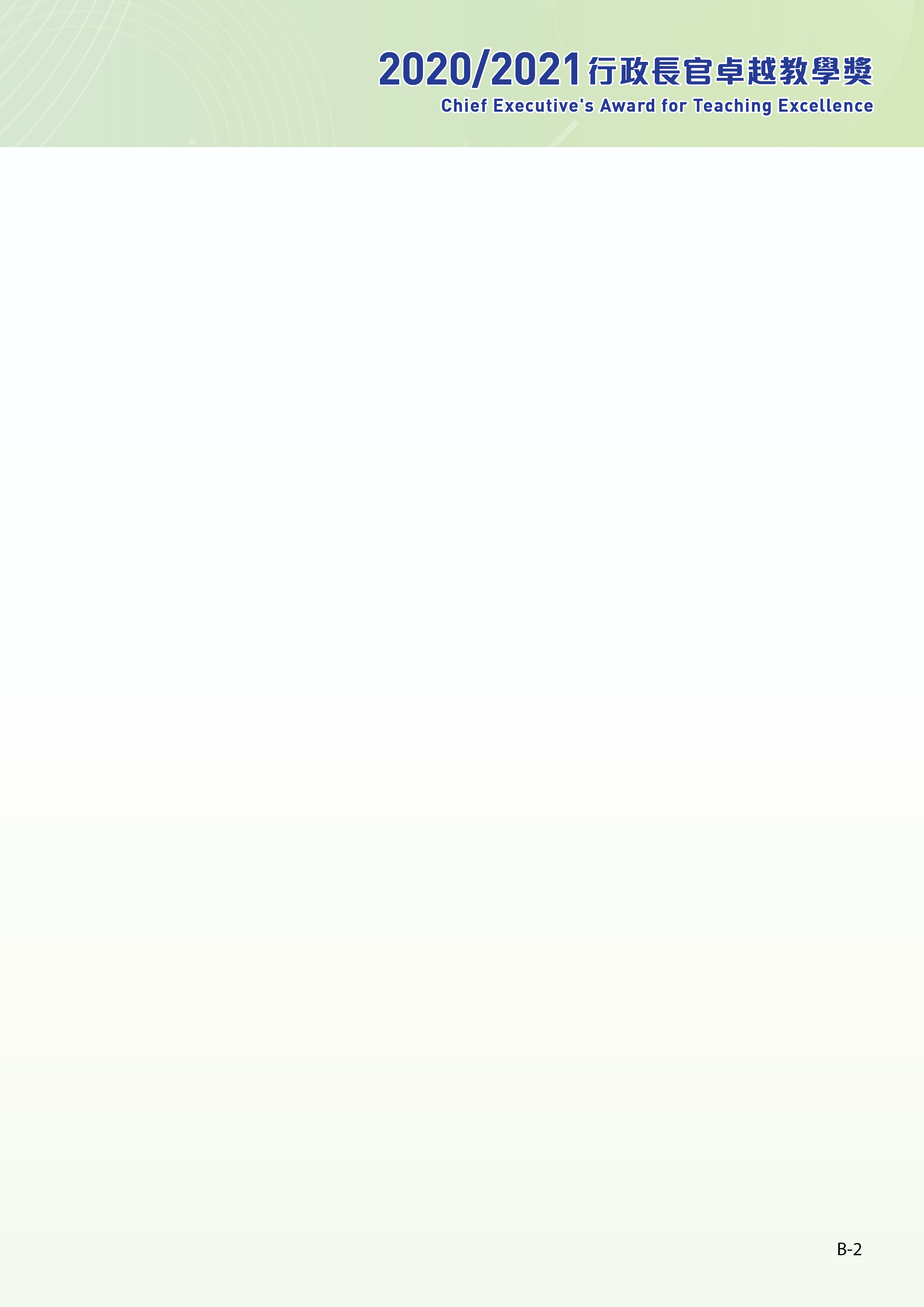 Section I –To be completed by the NomineeSection I –To be completed by the NomineeSection I –To be completed by the NomineeSection I –To be completed by the NomineeSection I –To be completed by the NomineeSection I –To be completed by the NomineeSection I –To be completed by the NomineeSection I –To be completed by the NomineeEducation-related working experience in Hong KongEducation-related working experience in Hong KongEducation-related working experience in Hong KongEducation-related working experience in Hong KongEducation-related working experience in Hong KongEducation-related working experience in Hong KongEducation-related working experience in Hong KongEducation-related working experience in Hong KongOrganisationPostPeriod of ServiceEducation Background and Education-related Professional QualificationsEducation Background and Education-related Professional QualificationsEducation Background and Education-related Professional QualificationsEducation Background and Education-related Professional QualificationsEducation Background and Education-related Professional QualificationsEducation Background and Education-related Professional QualificationsEducation Background and Education-related Professional QualificationsAwarding InstitutionQualification ObtainedConferment DateEducation bodies/ organisations of which you were/ are a participant/ memberEducation bodies/ organisations of which you were/ are a participant/ memberEducation bodies/ organisations of which you were/ are a participant/ memberEducation bodies/ organisations of which you were/ are a participant/ memberEducation bodies/ organisations of which you were/ are a participant/ memberEducation bodies/ organisations of which you were/ are a participant/ memberEducation bodies/ organisations of which you were/ are a participant/ memberBody / OrganisationPosition heldPeriod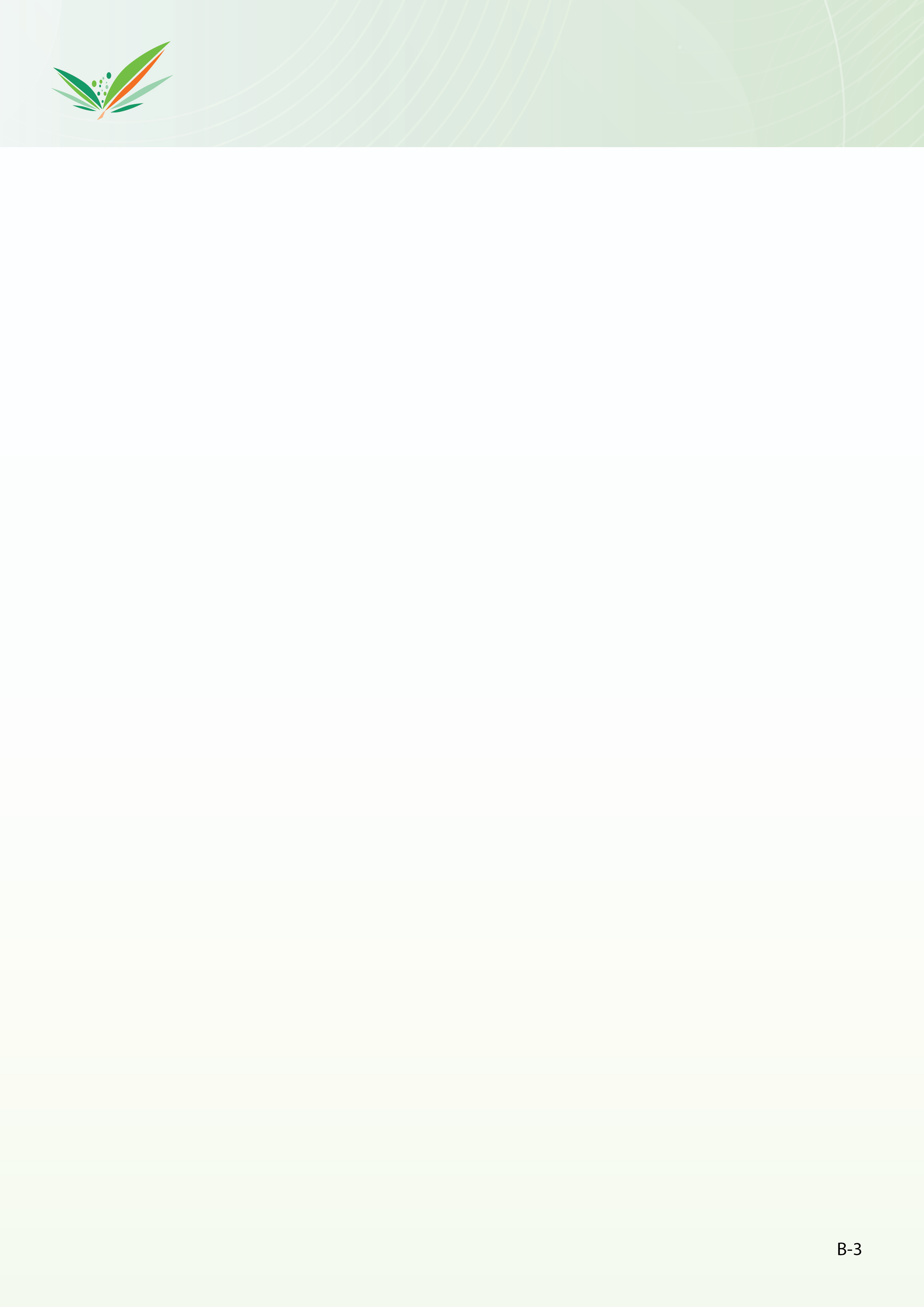 Section I –To be completed by the NomineeSection I –To be completed by the NomineeSection I –To be completed by the NomineeSection I –To be completed by the NomineeSection I –To be completed by the NomineeSection I –To be completed by the NomineeB. Nominee’s Reflection of Teaching PracticesB. Nominee’s Reflection of Teaching PracticesB. Nominee’s Reflection of Teaching PracticesB. Nominee’s Reflection of Teaching PracticesB. Nominee’s Reflection of Teaching PracticesB. Nominee’s Reflection of Teaching PracticesNominees are required to describe the following in not more than 10 pages in accordance with the format as set out in paragraph 7.2 of the Nomination Guidelines:Nominees are required to describe the following in not more than 10 pages in accordance with the format as set out in paragraph 7.2 of the Nomination Guidelines:Nominees are required to describe the following in not more than 10 pages in accordance with the format as set out in paragraph 7.2 of the Nomination Guidelines:Nominees are required to describe the following in not more than 10 pages in accordance with the format as set out in paragraph 7.2 of the Nomination Guidelines:Nominees are required to describe the following in not more than 10 pages in accordance with the format as set out in paragraph 7.2 of the Nomination Guidelines:Nominees are required to describe the following in not more than 10 pages in accordance with the format as set out in paragraph 7.2 of the Nomination Guidelines:A reflection of their teaching practices and their philosophy of teaching or conceptual framework of what constitutes teaching excellence in “Arts Education KLA”, “Mathematics Education KLA” and “Special Educational Needs”.A reflection of their teaching practices and their philosophy of teaching or conceptual framework of what constitutes teaching excellence in “Arts Education KLA”, “Mathematics Education KLA” and “Special Educational Needs”.A reflection of their teaching practices and their philosophy of teaching or conceptual framework of what constitutes teaching excellence in “Arts Education KLA”, “Mathematics Education KLA” and “Special Educational Needs”.A reflection of their teaching practices and their philosophy of teaching or conceptual framework of what constitutes teaching excellence in “Arts Education KLA”, “Mathematics Education KLA” and “Special Educational Needs”.A reflection of their teaching practices and their philosophy of teaching or conceptual framework of what constitutes teaching excellence in “Arts Education KLA”, “Mathematics Education KLA” and “Special Educational Needs”.A reflection of their teaching practices and their philosophy of teaching or conceptual framework of what constitutes teaching excellence in “Arts Education KLA”, “Mathematics Education KLA” and “Special Educational Needs”.Relevant examples and details to illustrate the outcomes and effect in respect of the four domains of assessment as set out in paragraph 9.2 of the Nomination Guidelines.Relevant examples and details to illustrate the outcomes and effect in respect of the four domains of assessment as set out in paragraph 9.2 of the Nomination Guidelines.Relevant examples and details to illustrate the outcomes and effect in respect of the four domains of assessment as set out in paragraph 9.2 of the Nomination Guidelines.Relevant examples and details to illustrate the outcomes and effect in respect of the four domains of assessment as set out in paragraph 9.2 of the Nomination Guidelines.Relevant examples and details to illustrate the outcomes and effect in respect of the four domains of assessment as set out in paragraph 9.2 of the Nomination Guidelines.Relevant examples and details to illustrate the outcomes and effect in respect of the four domains of assessment as set out in paragraph 9.2 of the Nomination Guidelines.What teaching practices they will disseminate and how they will take forward their dissemination, if awarded.What teaching practices they will disseminate and how they will take forward their dissemination, if awarded.What teaching practices they will disseminate and how they will take forward their dissemination, if awarded.What teaching practices they will disseminate and how they will take forward their dissemination, if awarded.What teaching practices they will disseminate and how they will take forward their dissemination, if awarded.What teaching practices they will disseminate and how they will take forward their dissemination, if awarded.For group nominations, the reflection of teaching practices should represent the group as a whole. It should describe clearly the contribution of each group member to the teaching practices.For group nominations, the reflection of teaching practices should represent the group as a whole. It should describe clearly the contribution of each group member to the teaching practices.For group nominations, the reflection of teaching practices should represent the group as a whole. It should describe clearly the contribution of each group member to the teaching practices.For group nominations, the reflection of teaching practices should represent the group as a whole. It should describe clearly the contribution of each group member to the teaching practices.For group nominations, the reflection of teaching practices should represent the group as a whole. It should describe clearly the contribution of each group member to the teaching practices.For group nominations, the reflection of teaching practices should represent the group as a whole. It should describe clearly the contribution of each group member to the teaching practices.Nominees may refer to the Appendix I (Reference Questions for Preparing Nominations) and Appendix II (Template of Reflection of Teaching Practices) in Nomination Guidelines respectively.Nominees may refer to the Appendix I (Reference Questions for Preparing Nominations) and Appendix II (Template of Reflection of Teaching Practices) in Nomination Guidelines respectively.Nominees may refer to the Appendix I (Reference Questions for Preparing Nominations) and Appendix II (Template of Reflection of Teaching Practices) in Nomination Guidelines respectively.Nominees may refer to the Appendix I (Reference Questions for Preparing Nominations) and Appendix II (Template of Reflection of Teaching Practices) in Nomination Guidelines respectively.Nominees may refer to the Appendix I (Reference Questions for Preparing Nominations) and Appendix II (Template of Reflection of Teaching Practices) in Nomination Guidelines respectively.Nominees may refer to the Appendix I (Reference Questions for Preparing Nominations) and Appendix II (Template of Reflection of Teaching Practices) in Nomination Guidelines respectively.Nominees could prepare their reflection of teaching practices in either Chinese or English.Nominees could prepare their reflection of teaching practices in either Chinese or English.Nominees could prepare their reflection of teaching practices in either Chinese or English.Nominees could prepare their reflection of teaching practices in either Chinese or English.Nominees could prepare their reflection of teaching practices in either Chinese or English.Nominees could prepare their reflection of teaching practices in either Chinese or English.Nominees may be required by the Assessment Panel to submit more detailed information as evidence when necessary.Nominees may be required by the Assessment Panel to submit more detailed information as evidence when necessary.Nominees may be required by the Assessment Panel to submit more detailed information as evidence when necessary.Nominees may be required by the Assessment Panel to submit more detailed information as evidence when necessary.Nominees may be required by the Assessment Panel to submit more detailed information as evidence when necessary.Nominees may be required by the Assessment Panel to submit more detailed information as evidence when necessary.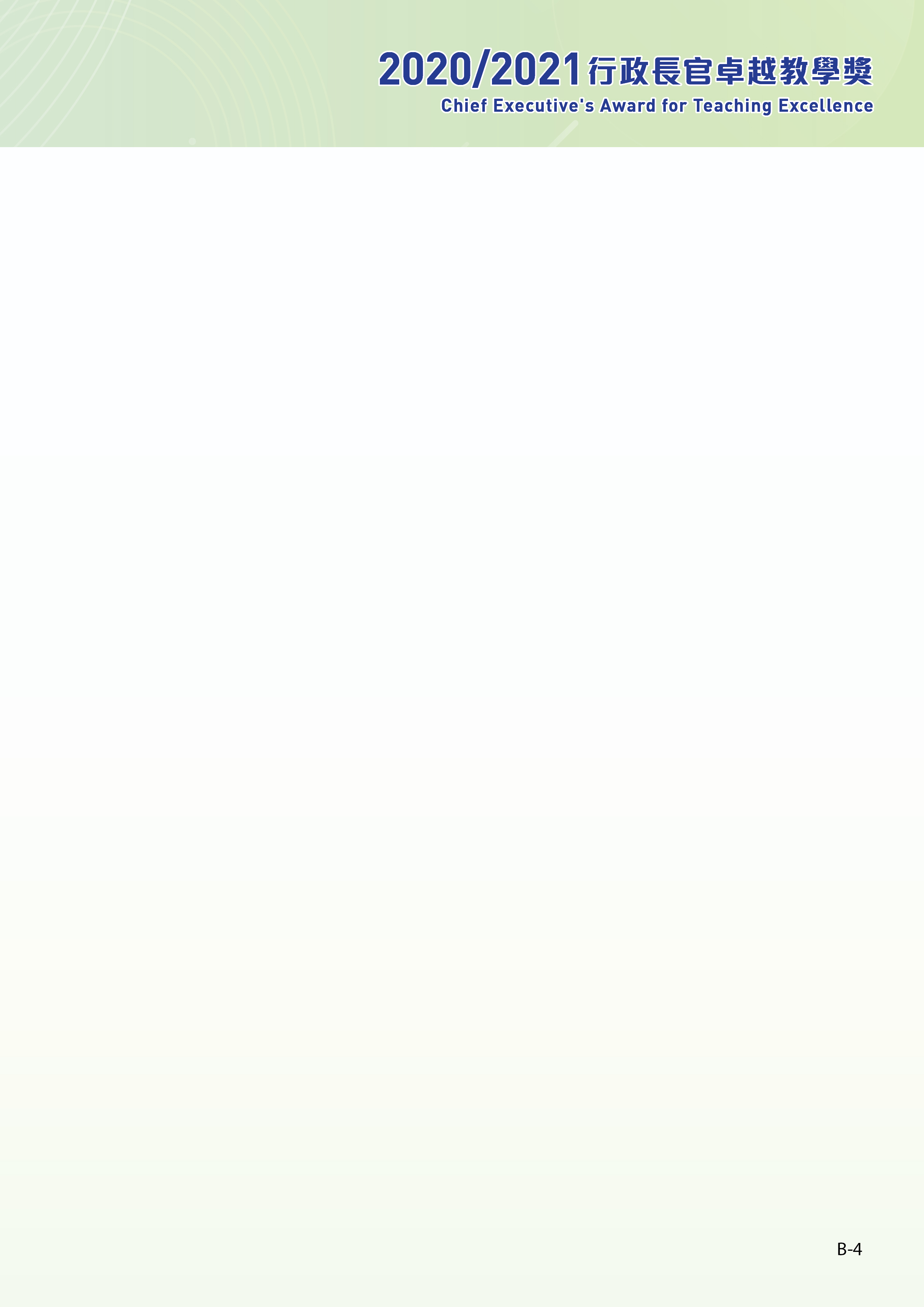 	Section I –	To be completed by the Nominee	Section I –	To be completed by the Nominee	Section I –	To be completed by the Nominee	Section I –	To be completed by the Nominee	Section I –	To be completed by the Nominee	Section I –	To be completed by the Nominee	Section I –	To be completed by the Nominee	Section I –	To be completed by the NomineeC. DeclarationC. DeclarationC. DeclarationC. DeclarationC. DeclarationC. DeclarationC. DeclarationC. DeclarationI hereby certify that the information contained in this Form is correct and true to the best of my knowledge.I hereby certify that the information contained in this Form is correct and true to the best of my knowledge.I hereby certify that the information contained in this Form is correct and true to the best of my knowledge.I hereby certify that the information contained in this Form is correct and true to the best of my knowledge.I hereby certify that the information contained in this Form is correct and true to the best of my knowledge.I hereby certify that the information contained in this Form is correct and true to the best of my knowledge.I hereby certify that the information contained in this Form is correct and true to the best of my knowledge.I hereby certify that the information contained in this Form is correct and true to the best of my knowledge.I agree to the rules and regulations as stipulated in this Form and the Nomination Guidelines.I agree to the rules and regulations as stipulated in this Form and the Nomination Guidelines.I agree to the rules and regulations as stipulated in this Form and the Nomination Guidelines.I agree to the rules and regulations as stipulated in this Form and the Nomination Guidelines.I agree to the rules and regulations as stipulated in this Form and the Nomination Guidelines.I agree to the rules and regulations as stipulated in this Form and the Nomination Guidelines.I agree to the rules and regulations as stipulated in this Form and the Nomination Guidelines.I agree to the rules and regulations as stipulated in this Form and the Nomination Guidelines.I understand that my nomination will not be considered if the submitted nomination materials do not comply with the requirements as set out in Part VII of the Nomination Guidelines.I understand that my nomination will not be considered if the submitted nomination materials do not comply with the requirements as set out in Part VII of the Nomination Guidelines.I understand that my nomination will not be considered if the submitted nomination materials do not comply with the requirements as set out in Part VII of the Nomination Guidelines.I understand that my nomination will not be considered if the submitted nomination materials do not comply with the requirements as set out in Part VII of the Nomination Guidelines.I understand that my nomination will not be considered if the submitted nomination materials do not comply with the requirements as set out in Part VII of the Nomination Guidelines.I understand that my nomination will not be considered if the submitted nomination materials do not comply with the requirements as set out in Part VII of the Nomination Guidelines.I understand that my nomination will not be considered if the submitted nomination materials do not comply with the requirements as set out in Part VII of the Nomination Guidelines.I understand that my nomination will not be considered if the submitted nomination materials do not comply with the requirements as set out in Part VII of the Nomination Guidelines.For the purpose of examining my eligibility, assessing my nomination or examining my awardee’s status (if applicable), I understand that the Education Bureau will access my teacher registration information and agree that such information will be disclosed to related persons, if necessary.For the purpose of examining my eligibility, assessing my nomination or examining my awardee’s status (if applicable), I understand that the Education Bureau will access my teacher registration information and agree that such information will be disclosed to related persons, if necessary.For the purpose of examining my eligibility, assessing my nomination or examining my awardee’s status (if applicable), I understand that the Education Bureau will access my teacher registration information and agree that such information will be disclosed to related persons, if necessary.For the purpose of examining my eligibility, assessing my nomination or examining my awardee’s status (if applicable), I understand that the Education Bureau will access my teacher registration information and agree that such information will be disclosed to related persons, if necessary.For the purpose of examining my eligibility, assessing my nomination or examining my awardee’s status (if applicable), I understand that the Education Bureau will access my teacher registration information and agree that such information will be disclosed to related persons, if necessary.For the purpose of examining my eligibility, assessing my nomination or examining my awardee’s status (if applicable), I understand that the Education Bureau will access my teacher registration information and agree that such information will be disclosed to related persons, if necessary.For the purpose of examining my eligibility, assessing my nomination or examining my awardee’s status (if applicable), I understand that the Education Bureau will access my teacher registration information and agree that such information will be disclosed to related persons, if necessary.For the purpose of examining my eligibility, assessing my nomination or examining my awardee’s status (if applicable), I understand that the Education Bureau will access my teacher registration information and agree that such information will be disclosed to related persons, if necessary.I am willing to participate in the sharing activities (as set out in Part V of the Nomination Guidelines) that may be organised by the Education Bureau or any other organisations/ agents authorised by the Education Bureau for the development of the teaching profession, should I be awarded.I am willing to participate in the sharing activities (as set out in Part V of the Nomination Guidelines) that may be organised by the Education Bureau or any other organisations/ agents authorised by the Education Bureau for the development of the teaching profession, should I be awarded.I am willing to participate in the sharing activities (as set out in Part V of the Nomination Guidelines) that may be organised by the Education Bureau or any other organisations/ agents authorised by the Education Bureau for the development of the teaching profession, should I be awarded.I am willing to participate in the sharing activities (as set out in Part V of the Nomination Guidelines) that may be organised by the Education Bureau or any other organisations/ agents authorised by the Education Bureau for the development of the teaching profession, should I be awarded.I am willing to participate in the sharing activities (as set out in Part V of the Nomination Guidelines) that may be organised by the Education Bureau or any other organisations/ agents authorised by the Education Bureau for the development of the teaching profession, should I be awarded.I am willing to participate in the sharing activities (as set out in Part V of the Nomination Guidelines) that may be organised by the Education Bureau or any other organisations/ agents authorised by the Education Bureau for the development of the teaching profession, should I be awarded.I am willing to participate in the sharing activities (as set out in Part V of the Nomination Guidelines) that may be organised by the Education Bureau or any other organisations/ agents authorised by the Education Bureau for the development of the teaching profession, should I be awarded.I am willing to participate in the sharing activities (as set out in Part V of the Nomination Guidelines) that may be organised by the Education Bureau or any other organisations/ agents authorised by the Education Bureau for the development of the teaching profession, should I be awarded.I agree that the Education Bureau may use, distribute, disseminate, publish and/ or reproduce the information related to the teaching practice(s) provided in or obtained from this nomination, should I be awarded.I agree that the Education Bureau may use, distribute, disseminate, publish and/ or reproduce the information related to the teaching practice(s) provided in or obtained from this nomination, should I be awarded.I agree that the Education Bureau may use, distribute, disseminate, publish and/ or reproduce the information related to the teaching practice(s) provided in or obtained from this nomination, should I be awarded.I agree that the Education Bureau may use, distribute, disseminate, publish and/ or reproduce the information related to the teaching practice(s) provided in or obtained from this nomination, should I be awarded.I agree that the Education Bureau may use, distribute, disseminate, publish and/ or reproduce the information related to the teaching practice(s) provided in or obtained from this nomination, should I be awarded.I agree that the Education Bureau may use, distribute, disseminate, publish and/ or reproduce the information related to the teaching practice(s) provided in or obtained from this nomination, should I be awarded.I agree that the Education Bureau may use, distribute, disseminate, publish and/ or reproduce the information related to the teaching practice(s) provided in or obtained from this nomination, should I be awarded.I agree that the Education Bureau may use, distribute, disseminate, publish and/ or reproduce the information related to the teaching practice(s) provided in or obtained from this nomination, should I be awarded.Name(s) of Nominee(s)SignatureDate1.2.3.4.5.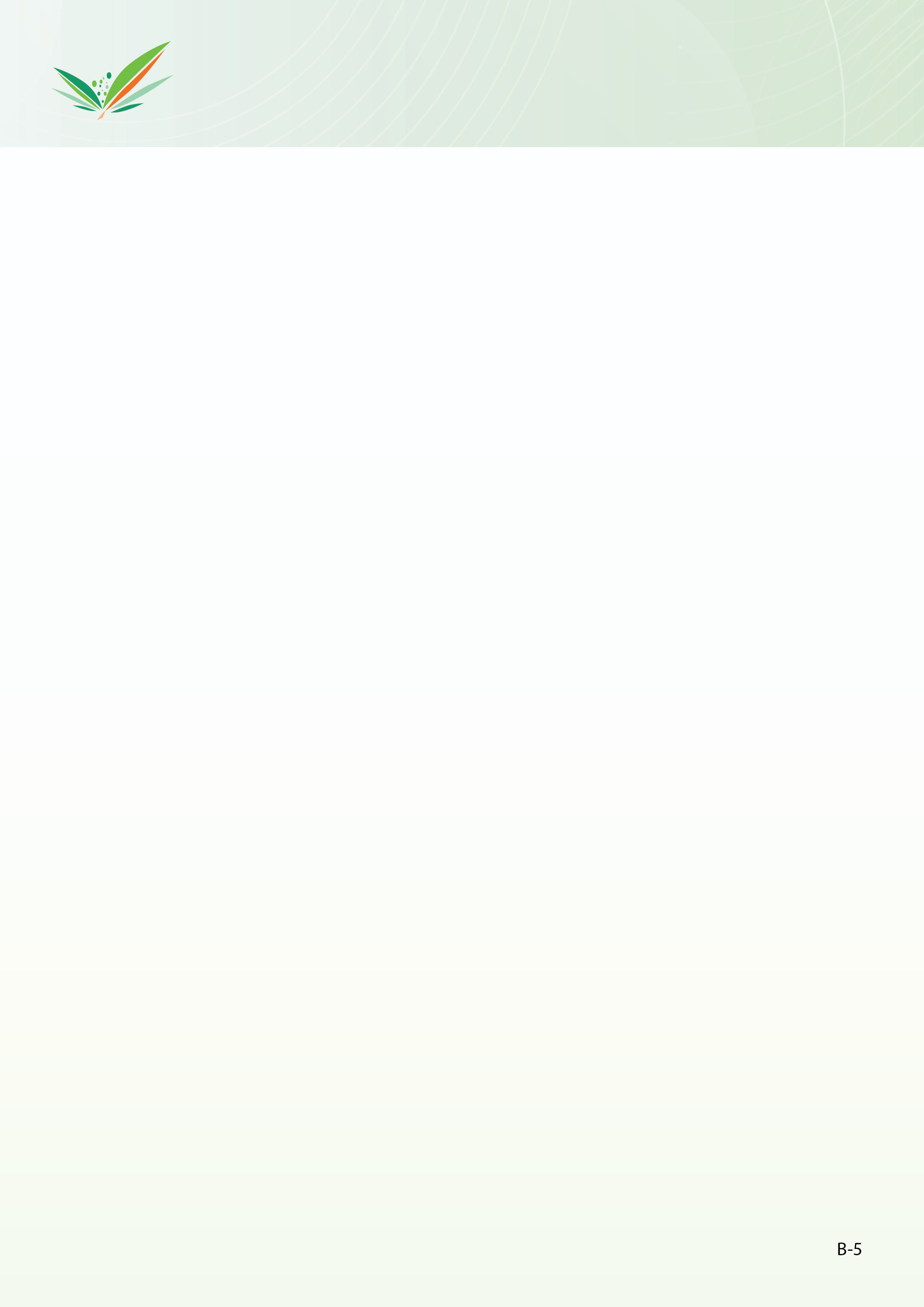 Section II –To be completed by the NominatorSection II –To be completed by the NominatorSection II –To be completed by the NominatorSection II –To be completed by the NominatorSection II –To be completed by the NominatorSection II –To be completed by the NominatorSection II –To be completed by the NominatorSection II –To be completed by the NominatorSection II –To be completed by the NominatorSection II –To be completed by the NominatorSection II –To be completed by the NominatorSection II –To be completed by the NominatorSection II –To be completed by the NominatorA. Particulars of the NominatorA. Particulars of the NominatorA. Particulars of the NominatorA. Particulars of the NominatorA. Particulars of the NominatorA. Particulars of the NominatorA. Particulars of the NominatorA. Particulars of the NominatorA. Particulars of the NominatorA. Particulars of the NominatorA. Particulars of the NominatorA. Particulars of the NominatorA. Particulars of the NominatorEach nomination should be made by one Nominator only. Nominators should be the school heads4 or colleagues of the Nominee(s)’ current schools, peers or experienced educators in their personal capacity.  Self-nomination is also accepted.Each nomination should be made by one Nominator only. Nominators should be the school heads4 or colleagues of the Nominee(s)’ current schools, peers or experienced educators in their personal capacity.  Self-nomination is also accepted.Each nomination should be made by one Nominator only. Nominators should be the school heads4 or colleagues of the Nominee(s)’ current schools, peers or experienced educators in their personal capacity.  Self-nomination is also accepted.Each nomination should be made by one Nominator only. Nominators should be the school heads4 or colleagues of the Nominee(s)’ current schools, peers or experienced educators in their personal capacity.  Self-nomination is also accepted.Each nomination should be made by one Nominator only. Nominators should be the school heads4 or colleagues of the Nominee(s)’ current schools, peers or experienced educators in their personal capacity.  Self-nomination is also accepted.Each nomination should be made by one Nominator only. Nominators should be the school heads4 or colleagues of the Nominee(s)’ current schools, peers or experienced educators in their personal capacity.  Self-nomination is also accepted.Each nomination should be made by one Nominator only. Nominators should be the school heads4 or colleagues of the Nominee(s)’ current schools, peers or experienced educators in their personal capacity.  Self-nomination is also accepted.Each nomination should be made by one Nominator only. Nominators should be the school heads4 or colleagues of the Nominee(s)’ current schools, peers or experienced educators in their personal capacity.  Self-nomination is also accepted.Each nomination should be made by one Nominator only. Nominators should be the school heads4 or colleagues of the Nominee(s)’ current schools, peers or experienced educators in their personal capacity.  Self-nomination is also accepted.Each nomination should be made by one Nominator only. Nominators should be the school heads4 or colleagues of the Nominee(s)’ current schools, peers or experienced educators in their personal capacity.  Self-nomination is also accepted.Each nomination should be made by one Nominator only. Nominators should be the school heads4 or colleagues of the Nominee(s)’ current schools, peers or experienced educators in their personal capacity.  Self-nomination is also accepted.Each nomination should be made by one Nominator only. Nominators should be the school heads4 or colleagues of the Nominee(s)’ current schools, peers or experienced educators in their personal capacity.  Self-nomination is also accepted.Each nomination should be made by one Nominator only. Nominators should be the school heads4 or colleagues of the Nominee(s)’ current schools, peers or experienced educators in their personal capacity.  Self-nomination is also accepted.For self-nominations, please complete item no. 1 only.For self-nominations, please complete item no. 1 only.For self-nominations, please complete item no. 1 only.For self-nominations, please complete item no. 1 only.For self-nominations, please complete item no. 1 only.For self-nominations, please complete item no. 1 only.For self-nominations, please complete item no. 1 only.For self-nominations, please complete item no. 1 only.For self-nominations, please complete item no. 1 only.For self-nominations, please complete item no. 1 only.For self-nominations, please complete item no. 1 only.For self-nominations, please complete item no. 1 only.For self-nominations, please complete item no. 1 only.Self-nomination:    Yes      No (please “  “ as appropriate)Self-nomination:    Yes      No (please “  “ as appropriate)Self-nomination:    Yes      No (please “  “ as appropriate)Self-nomination:    Yes      No (please “  “ as appropriate)Self-nomination:    Yes      No (please “  “ as appropriate)Self-nomination:    Yes      No (please “  “ as appropriate)Self-nomination:    Yes      No (please “  “ as appropriate)Self-nomination:    Yes      No (please “  “ as appropriate)Self-nomination:    Yes      No (please “  “ as appropriate)Self-nomination:    Yes      No (please “  “ as appropriate)Self-nomination:    Yes      No (please “  “ as appropriate)Self-nomination:    Yes      No (please “  “ as appropriate)Self-nomination:    Yes      No (please “  “ as appropriate)Name:  Dr / Mr / Mrs / Ms *Name:  Dr / Mr / Mrs / Ms *Name:  Dr / Mr / Mrs / Ms *Name:  Dr / Mr / Mrs / Ms *Name:  Dr / Mr / Mrs / Ms *Name:  Dr / Mr / Mrs / Ms *Name:  Dr / Mr / Mrs / Ms *(English)(Chinese)Organisation:Organisation:Organisation:Organisation:Position:Position:Position:Relationship with the Nominee(s):Relationship with the Nominee(s):Relationship with the Nominee(s):Relationship with the Nominee(s):Relationship with the Nominee(s):Relationship with the Nominee(s):Relationship with the Nominee(s):Relationship with the Nominee(s):Professional Qualifications in the Education Field (if applicable):Professional Qualifications in the Education Field (if applicable):Professional Qualifications in the Education Field (if applicable):Professional Qualifications in the Education Field (if applicable):Professional Qualifications in the Education Field (if applicable):Professional Qualifications in the Education Field (if applicable):Professional Qualifications in the Education Field (if applicable):Professional Qualifications in the Education Field (if applicable):Professional Qualifications in the Education Field (if applicable):Professional Qualifications in the Education Field (if applicable):Professional Qualifications in the Education Field (if applicable):Professional Qualifications in the Education Field (if applicable):Professional Qualifications in the Education Field (if applicable):Correspondence Address:Correspondence Address:Correspondence Address:Correspondence Address:Correspondence Address:Correspondence Address:Tel. No.:Tel. No.:Tel. No.:Fax. No.:Fax. No.:Fax. No.:E-mail:E-mail:* Delete where appropriate* Delete where appropriate* Delete where appropriate* Delete where appropriate* Delete where appropriate* Delete where appropriate* Delete where appropriate* Delete where appropriate* Delete where appropriate* Delete where appropriate* Delete where appropriate* Delete where appropriate* Delete where appropriateB. Reason(s) for Making the NominationB. Reason(s) for Making the NominationB. Reason(s) for Making the NominationB. Reason(s) for Making the NominationB. Reason(s) for Making the NominationB. Reason(s) for Making the NominationB. Reason(s) for Making the NominationB. Reason(s) for Making the NominationB. Reason(s) for Making the NominationB. Reason(s) for Making the NominationB. Reason(s) for Making the NominationB. Reason(s) for Making the NominationB. Reason(s) for Making the NominationDescribe in not more than 500 words why you wish to nominate the Nominee(s).  This part can be completed in either Chinese or English.  (Please use separate sheet if necessary and sign on the attached sheet.)Describe in not more than 500 words why you wish to nominate the Nominee(s).  This part can be completed in either Chinese or English.  (Please use separate sheet if necessary and sign on the attached sheet.)Describe in not more than 500 words why you wish to nominate the Nominee(s).  This part can be completed in either Chinese or English.  (Please use separate sheet if necessary and sign on the attached sheet.)Describe in not more than 500 words why you wish to nominate the Nominee(s).  This part can be completed in either Chinese or English.  (Please use separate sheet if necessary and sign on the attached sheet.)Describe in not more than 500 words why you wish to nominate the Nominee(s).  This part can be completed in either Chinese or English.  (Please use separate sheet if necessary and sign on the attached sheet.)Describe in not more than 500 words why you wish to nominate the Nominee(s).  This part can be completed in either Chinese or English.  (Please use separate sheet if necessary and sign on the attached sheet.)Describe in not more than 500 words why you wish to nominate the Nominee(s).  This part can be completed in either Chinese or English.  (Please use separate sheet if necessary and sign on the attached sheet.)Describe in not more than 500 words why you wish to nominate the Nominee(s).  This part can be completed in either Chinese or English.  (Please use separate sheet if necessary and sign on the attached sheet.)Describe in not more than 500 words why you wish to nominate the Nominee(s).  This part can be completed in either Chinese or English.  (Please use separate sheet if necessary and sign on the attached sheet.)Describe in not more than 500 words why you wish to nominate the Nominee(s).  This part can be completed in either Chinese or English.  (Please use separate sheet if necessary and sign on the attached sheet.)Describe in not more than 500 words why you wish to nominate the Nominee(s).  This part can be completed in either Chinese or English.  (Please use separate sheet if necessary and sign on the attached sheet.)Describe in not more than 500 words why you wish to nominate the Nominee(s).  This part can be completed in either Chinese or English.  (Please use separate sheet if necessary and sign on the attached sheet.)Describe in not more than 500 words why you wish to nominate the Nominee(s).  This part can be completed in either Chinese or English.  (Please use separate sheet if necessary and sign on the attached sheet.)Signature of Nominator:Signature of Nominator:Signature of Nominator:Signature of Nominator:Signature of Nominator:Date:Date:4 According to paragraph 6.6 of the Nomination Guidelines, the school heads of the nominees should either be the nominator or the seconders of the nominations.4 According to paragraph 6.6 of the Nomination Guidelines, the school heads of the nominees should either be the nominator or the seconders of the nominations.4 According to paragraph 6.6 of the Nomination Guidelines, the school heads of the nominees should either be the nominator or the seconders of the nominations.4 According to paragraph 6.6 of the Nomination Guidelines, the school heads of the nominees should either be the nominator or the seconders of the nominations.4 According to paragraph 6.6 of the Nomination Guidelines, the school heads of the nominees should either be the nominator or the seconders of the nominations.4 According to paragraph 6.6 of the Nomination Guidelines, the school heads of the nominees should either be the nominator or the seconders of the nominations.4 According to paragraph 6.6 of the Nomination Guidelines, the school heads of the nominees should either be the nominator or the seconders of the nominations.4 According to paragraph 6.6 of the Nomination Guidelines, the school heads of the nominees should either be the nominator or the seconders of the nominations.4 According to paragraph 6.6 of the Nomination Guidelines, the school heads of the nominees should either be the nominator or the seconders of the nominations.4 According to paragraph 6.6 of the Nomination Guidelines, the school heads of the nominees should either be the nominator or the seconders of the nominations.4 According to paragraph 6.6 of the Nomination Guidelines, the school heads of the nominees should either be the nominator or the seconders of the nominations.4 According to paragraph 6.6 of the Nomination Guidelines, the school heads of the nominees should either be the nominator or the seconders of the nominations.4 According to paragraph 6.6 of the Nomination Guidelines, the school heads of the nominees should either be the nominator or the seconders of the nominations.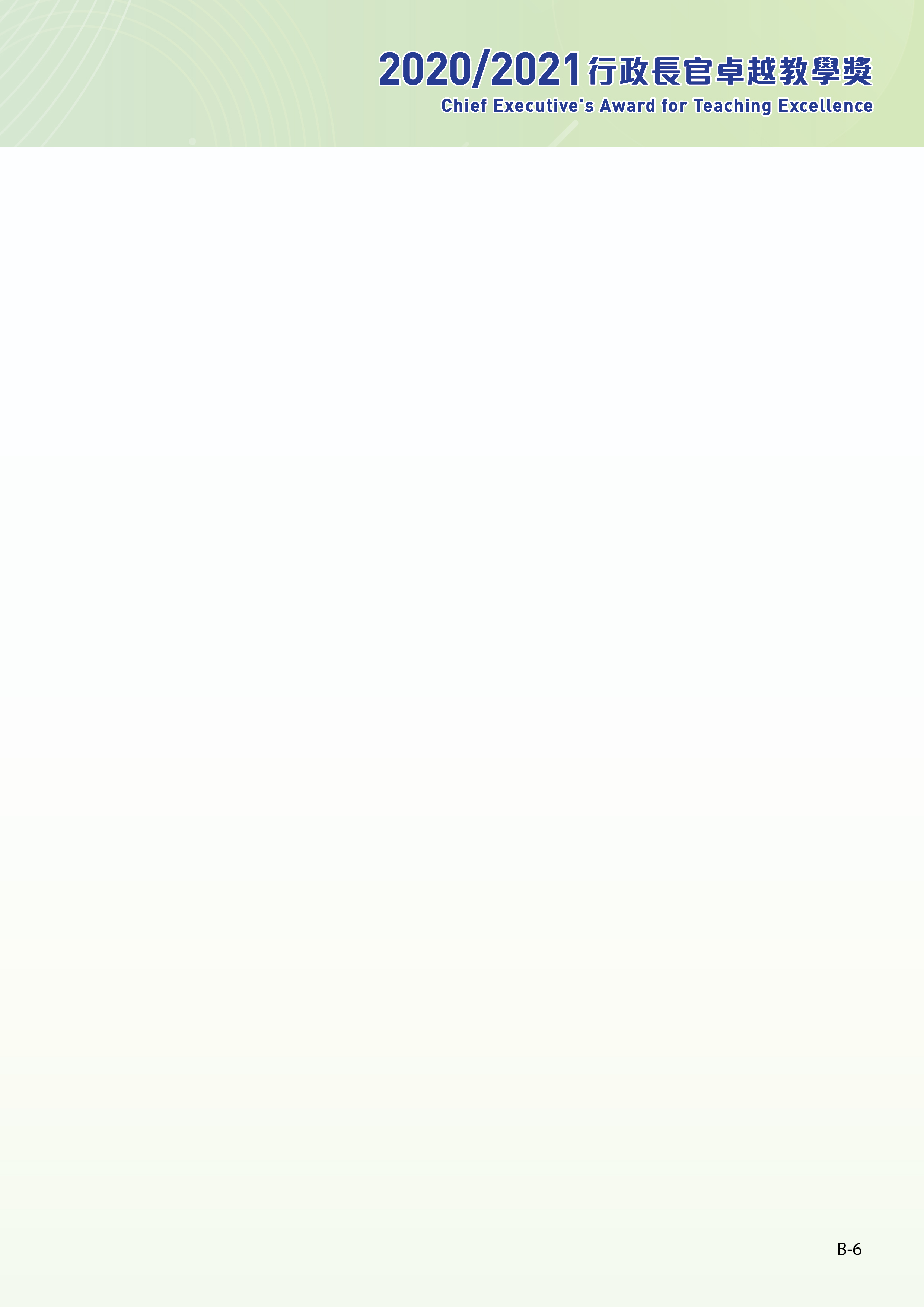 Section III –To be completed by the SecondersSection III –To be completed by the SecondersSection III –To be completed by the SecondersSection III –To be completed by the SecondersSection III –To be completed by the SecondersSection III –To be completed by the SecondersSection III –To be completed by the SecondersSection III –To be completed by the SecondersSection III –To be completed by the SecondersSection III –To be completed by the SecondersSection III –To be completed by the SecondersSection III –To be completed by the SecondersEach nomination should be seconded by two to three Seconders who should be the school heads4 or colleagues of the Nominee(s)’ current schools, peers or experienced educators, students (including former students) or parents in their personal capacity.Each nomination should be seconded by two to three Seconders who should be the school heads4 or colleagues of the Nominee(s)’ current schools, peers or experienced educators, students (including former students) or parents in their personal capacity.Each nomination should be seconded by two to three Seconders who should be the school heads4 or colleagues of the Nominee(s)’ current schools, peers or experienced educators, students (including former students) or parents in their personal capacity.Each nomination should be seconded by two to three Seconders who should be the school heads4 or colleagues of the Nominee(s)’ current schools, peers or experienced educators, students (including former students) or parents in their personal capacity.Each nomination should be seconded by two to three Seconders who should be the school heads4 or colleagues of the Nominee(s)’ current schools, peers or experienced educators, students (including former students) or parents in their personal capacity.Each nomination should be seconded by two to three Seconders who should be the school heads4 or colleagues of the Nominee(s)’ current schools, peers or experienced educators, students (including former students) or parents in their personal capacity.Each nomination should be seconded by two to three Seconders who should be the school heads4 or colleagues of the Nominee(s)’ current schools, peers or experienced educators, students (including former students) or parents in their personal capacity.Each nomination should be seconded by two to three Seconders who should be the school heads4 or colleagues of the Nominee(s)’ current schools, peers or experienced educators, students (including former students) or parents in their personal capacity.Each nomination should be seconded by two to three Seconders who should be the school heads4 or colleagues of the Nominee(s)’ current schools, peers or experienced educators, students (including former students) or parents in their personal capacity.Each nomination should be seconded by two to three Seconders who should be the school heads4 or colleagues of the Nominee(s)’ current schools, peers or experienced educators, students (including former students) or parents in their personal capacity.Each nomination should be seconded by two to three Seconders who should be the school heads4 or colleagues of the Nominee(s)’ current schools, peers or experienced educators, students (including former students) or parents in their personal capacity.Each nomination should be seconded by two to three Seconders who should be the school heads4 or colleagues of the Nominee(s)’ current schools, peers or experienced educators, students (including former students) or parents in their personal capacity.First SeconderFirst SeconderFirst SeconderFirst SeconderFirst SeconderFirst SeconderFirst SeconderFirst SeconderFirst SeconderFirst SeconderFirst SeconderFirst SeconderA. Particulars of the SeconderA. Particulars of the SeconderA. Particulars of the SeconderA. Particulars of the SeconderA. Particulars of the SeconderA. Particulars of the SeconderA. Particulars of the SeconderA. Particulars of the SeconderA. Particulars of the SeconderA. Particulars of the SeconderA. Particulars of the SeconderA. Particulars of the SeconderName:  Dr / Mr / Mrs / Ms*Name:  Dr / Mr / Mrs / Ms*Name:  Dr / Mr / Mrs / Ms*Name:  Dr / Mr / Mrs / Ms*Name:  Dr / Mr / Mrs / Ms*Name:  Dr / Mr / Mrs / Ms*Name:  Dr / Mr / Mrs / Ms*(English)(Chinese)Organisation:Organisation:Organisation:Organisation:Position:Position:Relationship with the Nominee(s):Relationship with the Nominee(s):Relationship with the Nominee(s):Relationship with the Nominee(s):Relationship with the Nominee(s):Relationship with the Nominee(s):Relationship with the Nominee(s):Relationship with the Nominee(s):Professional Qualifications in the Education Field (if applicable):Professional Qualifications in the Education Field (if applicable):Professional Qualifications in the Education Field (if applicable):Professional Qualifications in the Education Field (if applicable):Professional Qualifications in the Education Field (if applicable):Professional Qualifications in the Education Field (if applicable):Professional Qualifications in the Education Field (if applicable):Professional Qualifications in the Education Field (if applicable):Professional Qualifications in the Education Field (if applicable):Professional Qualifications in the Education Field (if applicable):Professional Qualifications in the Education Field (if applicable):Professional Qualifications in the Education Field (if applicable):Correspondence Address:Correspondence Address:Correspondence Address:Correspondence Address:Correspondence Address:Correspondence Address:Tel. No.:Tel. No.:Tel. No.:Fax. No.:Fax. No.:Fax. No.:E-mail:E-mail:E-mail:* Delete where appropriate.* Delete where appropriate.* Delete where appropriate.* Delete where appropriate.* Delete where appropriate.* Delete where appropriate.* Delete where appropriate.* Delete where appropriate.* Delete where appropriate.* Delete where appropriate.* Delete where appropriate.* Delete where appropriate.B. Reason(s) for Seconding the Nomination (Optional)B. Reason(s) for Seconding the Nomination (Optional)B. Reason(s) for Seconding the Nomination (Optional)B. Reason(s) for Seconding the Nomination (Optional)B. Reason(s) for Seconding the Nomination (Optional)B. Reason(s) for Seconding the Nomination (Optional)B. Reason(s) for Seconding the Nomination (Optional)B. Reason(s) for Seconding the Nomination (Optional)B. Reason(s) for Seconding the Nomination (Optional)B. Reason(s) for Seconding the Nomination (Optional)B. Reason(s) for Seconding the Nomination (Optional)B. Reason(s) for Seconding the Nomination (Optional)Describe in not more than 300 words why the nomination is supported.  This part may be completed in either Chinese or English.  (Please use separate sheet if necessary and sign on the attached sheet.)Describe in not more than 300 words why the nomination is supported.  This part may be completed in either Chinese or English.  (Please use separate sheet if necessary and sign on the attached sheet.)Describe in not more than 300 words why the nomination is supported.  This part may be completed in either Chinese or English.  (Please use separate sheet if necessary and sign on the attached sheet.)Describe in not more than 300 words why the nomination is supported.  This part may be completed in either Chinese or English.  (Please use separate sheet if necessary and sign on the attached sheet.)Describe in not more than 300 words why the nomination is supported.  This part may be completed in either Chinese or English.  (Please use separate sheet if necessary and sign on the attached sheet.)Describe in not more than 300 words why the nomination is supported.  This part may be completed in either Chinese or English.  (Please use separate sheet if necessary and sign on the attached sheet.)Describe in not more than 300 words why the nomination is supported.  This part may be completed in either Chinese or English.  (Please use separate sheet if necessary and sign on the attached sheet.)Describe in not more than 300 words why the nomination is supported.  This part may be completed in either Chinese or English.  (Please use separate sheet if necessary and sign on the attached sheet.)Describe in not more than 300 words why the nomination is supported.  This part may be completed in either Chinese or English.  (Please use separate sheet if necessary and sign on the attached sheet.)Describe in not more than 300 words why the nomination is supported.  This part may be completed in either Chinese or English.  (Please use separate sheet if necessary and sign on the attached sheet.)Describe in not more than 300 words why the nomination is supported.  This part may be completed in either Chinese or English.  (Please use separate sheet if necessary and sign on the attached sheet.)Describe in not more than 300 words why the nomination is supported.  This part may be completed in either Chinese or English.  (Please use separate sheet if necessary and sign on the attached sheet.)Signature of First Seconder:Signature of First Seconder:Signature of First Seconder:Signature of First Seconder:Signature of First Seconder:Date:4 According to paragraph 6.6 of the Nomination Guidelines, the school heads of the nominees should either be the nominators or the seconders of the nominations.4 According to paragraph 6.6 of the Nomination Guidelines, the school heads of the nominees should either be the nominators or the seconders of the nominations.4 According to paragraph 6.6 of the Nomination Guidelines, the school heads of the nominees should either be the nominators or the seconders of the nominations.4 According to paragraph 6.6 of the Nomination Guidelines, the school heads of the nominees should either be the nominators or the seconders of the nominations.4 According to paragraph 6.6 of the Nomination Guidelines, the school heads of the nominees should either be the nominators or the seconders of the nominations.4 According to paragraph 6.6 of the Nomination Guidelines, the school heads of the nominees should either be the nominators or the seconders of the nominations.4 According to paragraph 6.6 of the Nomination Guidelines, the school heads of the nominees should either be the nominators or the seconders of the nominations.4 According to paragraph 6.6 of the Nomination Guidelines, the school heads of the nominees should either be the nominators or the seconders of the nominations.4 According to paragraph 6.6 of the Nomination Guidelines, the school heads of the nominees should either be the nominators or the seconders of the nominations.4 According to paragraph 6.6 of the Nomination Guidelines, the school heads of the nominees should either be the nominators or the seconders of the nominations.4 According to paragraph 6.6 of the Nomination Guidelines, the school heads of the nominees should either be the nominators or the seconders of the nominations.4 According to paragraph 6.6 of the Nomination Guidelines, the school heads of the nominees should either be the nominators or the seconders of the nominations.Section III –To be completed by the SecondersSection III –To be completed by the SecondersSection III –To be completed by the SecondersSection III –To be completed by the SecondersSection III –To be completed by the SecondersSection III –To be completed by the SecondersSection III –To be completed by the SecondersSection III –To be completed by the SecondersSection III –To be completed by the SecondersSection III –To be completed by the SecondersSection III –To be completed by the SecondersSection III –To be completed by the SecondersSecond SeconderSecond SeconderSecond SeconderSecond SeconderSecond SeconderSecond SeconderSecond SeconderSecond SeconderSecond SeconderSecond SeconderSecond SeconderSecond SeconderA. Particulars of the SeconderA. Particulars of the SeconderA. Particulars of the SeconderA. Particulars of the SeconderA. Particulars of the SeconderA. Particulars of the SeconderA. Particulars of the SeconderA. Particulars of the SeconderA. Particulars of the SeconderA. Particulars of the SeconderA. Particulars of the SeconderA. Particulars of the SeconderName:  Dr / Mr / Mrs / Ms*Name:  Dr / Mr / Mrs / Ms*Name:  Dr / Mr / Mrs / Ms*Name:  Dr / Mr / Mrs / Ms*Name:  Dr / Mr / Mrs / Ms*Name:  Dr / Mr / Mrs / Ms*Name:  Dr / Mr / Mrs / Ms*(English)(Chinese)Organisation:Organisation:Organisation:Organisation:Organisation:Position:Position:Position:Relationship with the Nominee(s):Relationship with the Nominee(s):Relationship with the Nominee(s):Relationship with the Nominee(s):Relationship with the Nominee(s):Relationship with the Nominee(s):Relationship with the Nominee(s):Relationship with the Nominee(s):Professional Qualifications in the Education Field (if applicable):Professional Qualifications in the Education Field (if applicable):Professional Qualifications in the Education Field (if applicable):Professional Qualifications in the Education Field (if applicable):Professional Qualifications in the Education Field (if applicable):Professional Qualifications in the Education Field (if applicable):Professional Qualifications in the Education Field (if applicable):Professional Qualifications in the Education Field (if applicable):Professional Qualifications in the Education Field (if applicable):Professional Qualifications in the Education Field (if applicable):Professional Qualifications in the Education Field (if applicable):Professional Qualifications in the Education Field (if applicable):Correspondence Address:Correspondence Address:Correspondence Address:Correspondence Address:Correspondence Address:Correspondence Address:Tel. No.:Tel. No.:Tel. No.:Tel. No.:Fax. No.:Fax. No.:Fax. No.:Fax. No.:E-mail:E-mail:* Delete where appropriate.* Delete where appropriate.* Delete where appropriate.* Delete where appropriate.* Delete where appropriate.* Delete where appropriate.* Delete where appropriate.* Delete where appropriate.* Delete where appropriate.* Delete where appropriate.* Delete where appropriate.* Delete where appropriate.B. Reason(s) for Seconding the Nomination (Optional)B. Reason(s) for Seconding the Nomination (Optional)B. Reason(s) for Seconding the Nomination (Optional)B. Reason(s) for Seconding the Nomination (Optional)B. Reason(s) for Seconding the Nomination (Optional)B. Reason(s) for Seconding the Nomination (Optional)B. Reason(s) for Seconding the Nomination (Optional)B. Reason(s) for Seconding the Nomination (Optional)B. Reason(s) for Seconding the Nomination (Optional)B. Reason(s) for Seconding the Nomination (Optional)B. Reason(s) for Seconding the Nomination (Optional)B. Reason(s) for Seconding the Nomination (Optional)Describe in not more than 300 words why the nomination is supported.  This part may be completed in either Chinese or English.  (Please use separate sheet if necessary and sign on the attached sheet.)Describe in not more than 300 words why the nomination is supported.  This part may be completed in either Chinese or English.  (Please use separate sheet if necessary and sign on the attached sheet.)Describe in not more than 300 words why the nomination is supported.  This part may be completed in either Chinese or English.  (Please use separate sheet if necessary and sign on the attached sheet.)Describe in not more than 300 words why the nomination is supported.  This part may be completed in either Chinese or English.  (Please use separate sheet if necessary and sign on the attached sheet.)Describe in not more than 300 words why the nomination is supported.  This part may be completed in either Chinese or English.  (Please use separate sheet if necessary and sign on the attached sheet.)Describe in not more than 300 words why the nomination is supported.  This part may be completed in either Chinese or English.  (Please use separate sheet if necessary and sign on the attached sheet.)Describe in not more than 300 words why the nomination is supported.  This part may be completed in either Chinese or English.  (Please use separate sheet if necessary and sign on the attached sheet.)Describe in not more than 300 words why the nomination is supported.  This part may be completed in either Chinese or English.  (Please use separate sheet if necessary and sign on the attached sheet.)Describe in not more than 300 words why the nomination is supported.  This part may be completed in either Chinese or English.  (Please use separate sheet if necessary and sign on the attached sheet.)Describe in not more than 300 words why the nomination is supported.  This part may be completed in either Chinese or English.  (Please use separate sheet if necessary and sign on the attached sheet.)Describe in not more than 300 words why the nomination is supported.  This part may be completed in either Chinese or English.  (Please use separate sheet if necessary and sign on the attached sheet.)Describe in not more than 300 words why the nomination is supported.  This part may be completed in either Chinese or English.  (Please use separate sheet if necessary and sign on the attached sheet.)Signature of Second Seconder:Signature of Second Seconder:Signature of Second Seconder:Signature of Second Seconder:Signature of Second Seconder:Signature of Second Seconder:Signature of Second Seconder:Date:Section III –To be completed by the SecondersSection III –To be completed by the SecondersSection III –To be completed by the SecondersSection III –To be completed by the SecondersSection III –To be completed by the SecondersSection III –To be completed by the SecondersSection III –To be completed by the SecondersSection III –To be completed by the SecondersSection III –To be completed by the SecondersSection III –To be completed by the SecondersSection III –To be completed by the SecondersSection III –To be completed by the SecondersSection III –To be completed by the SecondersThird SeconderThird SeconderThird SeconderThird SeconderThird SeconderThird SeconderThird SeconderThird SeconderThird SeconderThird SeconderThird SeconderThird SeconderThird SeconderA. Particulars of the SeconderA. Particulars of the SeconderA. Particulars of the SeconderA. Particulars of the SeconderA. Particulars of the SeconderA. Particulars of the SeconderA. Particulars of the SeconderA. Particulars of the SeconderA. Particulars of the SeconderA. Particulars of the SeconderA. Particulars of the SeconderA. Particulars of the SeconderA. Particulars of the SeconderName:  Dr / Mr / Mrs / Ms*Name:  Dr / Mr / Mrs / Ms*Name:  Dr / Mr / Mrs / Ms*Name:  Dr / Mr / Mrs / Ms*Name:  Dr / Mr / Mrs / Ms*Name:  Dr / Mr / Mrs / Ms*Name:  Dr / Mr / Mrs / Ms*Name:  Dr / Mr / Mrs / Ms*(English)(Chinese)Organisation:Organisation:Organisation:Organisation:Organisation:Position:Position:Position:Relationship with the Nominee(s):Relationship with the Nominee(s):Relationship with the Nominee(s):Relationship with the Nominee(s):Relationship with the Nominee(s):Relationship with the Nominee(s):Relationship with the Nominee(s):Relationship with the Nominee(s):Relationship with the Nominee(s):Professional Qualifications in the Education Field (if applicable):Professional Qualifications in the Education Field (if applicable):Professional Qualifications in the Education Field (if applicable):Professional Qualifications in the Education Field (if applicable):Professional Qualifications in the Education Field (if applicable):Professional Qualifications in the Education Field (if applicable):Professional Qualifications in the Education Field (if applicable):Professional Qualifications in the Education Field (if applicable):Professional Qualifications in the Education Field (if applicable):Professional Qualifications in the Education Field (if applicable):Professional Qualifications in the Education Field (if applicable):Professional Qualifications in the Education Field (if applicable):Professional Qualifications in the Education Field (if applicable):Correspondence Address:Correspondence Address:Correspondence Address:Correspondence Address:Correspondence Address:Correspondence Address:Correspondence Address:Tel. No.:Tel. No.:Tel. No.:Tel. No.:Fax. No.:Fax. No.:Fax. No.:Fax. No.:E-mail:E-mail:* Delete where appropriate.* Delete where appropriate.* Delete where appropriate.* Delete where appropriate.* Delete where appropriate.* Delete where appropriate.* Delete where appropriate.* Delete where appropriate.* Delete where appropriate.* Delete where appropriate.* Delete where appropriate.* Delete where appropriate.* Delete where appropriate.B. Reason(s) for Seconding the Nomination (Optional)B. Reason(s) for Seconding the Nomination (Optional)B. Reason(s) for Seconding the Nomination (Optional)B. Reason(s) for Seconding the Nomination (Optional)B. Reason(s) for Seconding the Nomination (Optional)B. Reason(s) for Seconding the Nomination (Optional)B. Reason(s) for Seconding the Nomination (Optional)B. Reason(s) for Seconding the Nomination (Optional)B. Reason(s) for Seconding the Nomination (Optional)B. Reason(s) for Seconding the Nomination (Optional)B. Reason(s) for Seconding the Nomination (Optional)B. Reason(s) for Seconding the Nomination (Optional)B. Reason(s) for Seconding the Nomination (Optional)Describe in not more than 300 words why the nomination is supported.  This part may be completed in either Chinese or English.  (Please use separate sheet if necessary and sign on the attached sheet.)Describe in not more than 300 words why the nomination is supported.  This part may be completed in either Chinese or English.  (Please use separate sheet if necessary and sign on the attached sheet.)Describe in not more than 300 words why the nomination is supported.  This part may be completed in either Chinese or English.  (Please use separate sheet if necessary and sign on the attached sheet.)Describe in not more than 300 words why the nomination is supported.  This part may be completed in either Chinese or English.  (Please use separate sheet if necessary and sign on the attached sheet.)Describe in not more than 300 words why the nomination is supported.  This part may be completed in either Chinese or English.  (Please use separate sheet if necessary and sign on the attached sheet.)Describe in not more than 300 words why the nomination is supported.  This part may be completed in either Chinese or English.  (Please use separate sheet if necessary and sign on the attached sheet.)Describe in not more than 300 words why the nomination is supported.  This part may be completed in either Chinese or English.  (Please use separate sheet if necessary and sign on the attached sheet.)Describe in not more than 300 words why the nomination is supported.  This part may be completed in either Chinese or English.  (Please use separate sheet if necessary and sign on the attached sheet.)Describe in not more than 300 words why the nomination is supported.  This part may be completed in either Chinese or English.  (Please use separate sheet if necessary and sign on the attached sheet.)Describe in not more than 300 words why the nomination is supported.  This part may be completed in either Chinese or English.  (Please use separate sheet if necessary and sign on the attached sheet.)Describe in not more than 300 words why the nomination is supported.  This part may be completed in either Chinese or English.  (Please use separate sheet if necessary and sign on the attached sheet.)Describe in not more than 300 words why the nomination is supported.  This part may be completed in either Chinese or English.  (Please use separate sheet if necessary and sign on the attached sheet.)Describe in not more than 300 words why the nomination is supported.  This part may be completed in either Chinese or English.  (Please use separate sheet if necessary and sign on the attached sheet.)Signature of Third Seconder:Signature of Third Seconder:Signature of Third Seconder:Signature of Third Seconder:Signature of Third Seconder:Signature of Third Seconder:Date: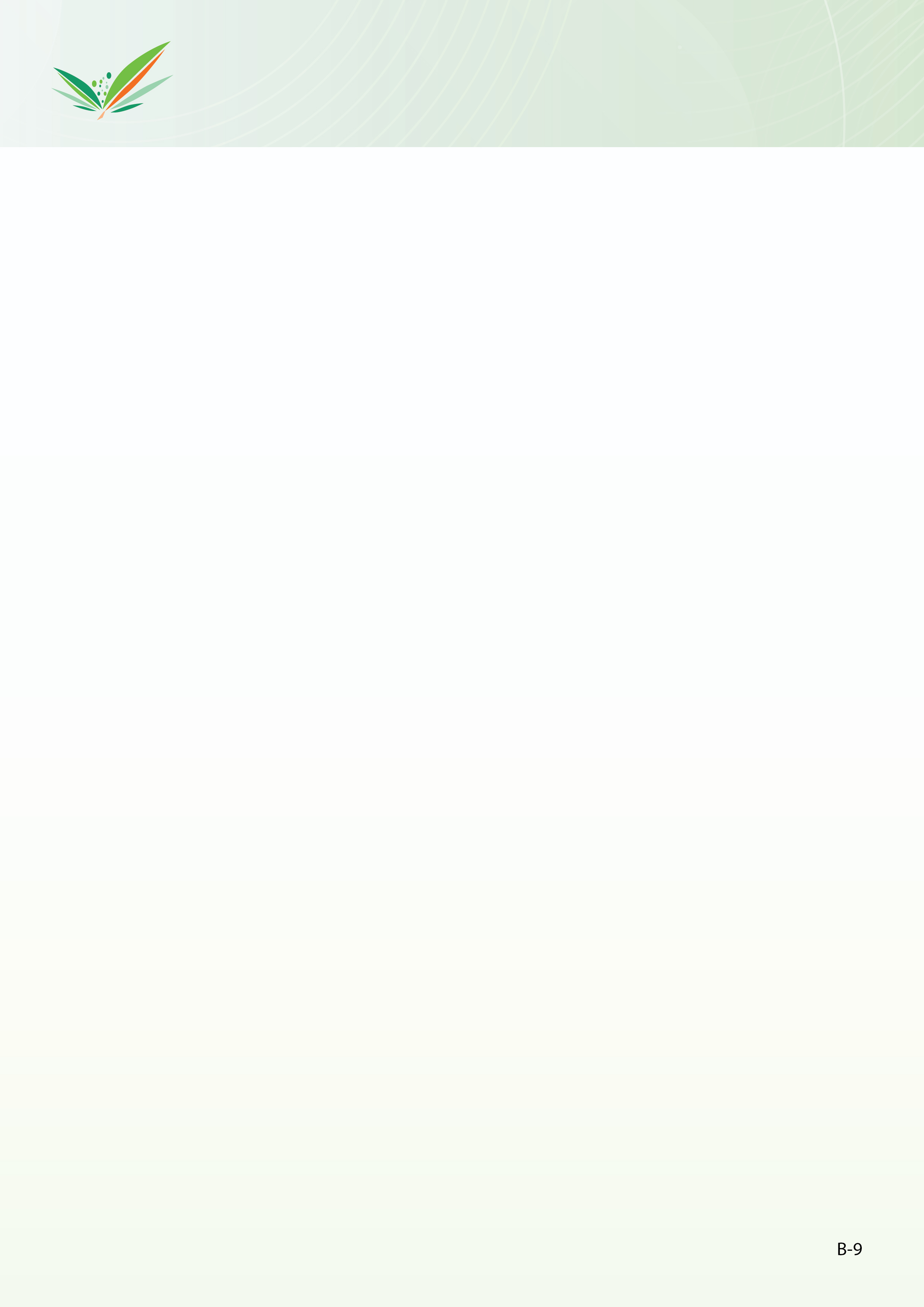 Section IV –Collection and Use of Personal DataThe personal data provided in this Form will be used by the Education Bureau, Assessment Panels or any persons, organisations/ agents appointed by the Education Bureau for the purpose of assessing nominations for the Chief Executive’s Award for Teaching Excellence.  For nominations that are awarded, all information provided for the purpose of assessment may be used, distributed, disseminated, published and/ or reproduced for the purpose of disseminating good teaching practices by the Education Bureau and/ or any organisations/ agents appointed or authorised by it.The provision of personal data in this Form is voluntary and will facilitate the consideration of the nomination.  However, if insufficient information is provided by the Nominee(s), the Nominator and/ or the Seconders, the Assessment Panel may not be able to assess the nomination.The relevant personal data (e.g. names of the Nominees, Nominators and Seconders) provided in this Form may be disclosed to public sector schools, Direct Subsidy Scheme schools or private schools, other education institutions or organisations and other related persons or bodies including their authorised agents or representatives for the purpose mentioned in paragraph 1 above.Under the Personal Data (Privacy) Ordinance (Cap. 486), Nominees, Nominators and Seconders have a right to request access to and correction of the personal data in relation to this nomination.  The right of access includes the right to obtain a copy of the personal data provided in this Form, subject to payment of a fee.  In case of need, please write to the CEATE Secretariat, Room 1107, 11/F., Wu Chung House, 213 Queen’s Road East, Hong Kong.  For enquiries, please call 2892 5782.